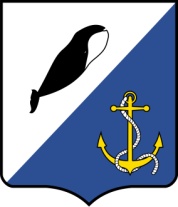 Российская ФедерацияЧукотский автономный округСОВЕТ ДЕПУТАТОВ ПРОВИДЕНСКОГОГОРОДСКОГО ОКРУГАРЕШЕНИЕ( 24 сессия 6 созыва)От 08 апреля  2019 года                 		   № 174                               	       пгт. ПровиденияРуководствуясь Бюджетным кодексом Российской Федерации, Уставом Провиденского городского округа, Совет депутатов Провиденского городского округаРЕШИЛ:1.	Внести в решение Совета депутатов Провиденского муниципального района от 12 декабря 2018 года № 153 «О бюджете Провиденского городского округа на 2019 год» следующие изменения:пункт 1 изложить в следующей редакции:«1. Утвердить основные характеристики бюджета Провиденского городского округа на 2019 год:-	прогнозируемый общий объем доходов бюджета Провиденского городского округа в сумме 969 000,7 тыс. рублей;-	общий объем расходов бюджета Провиденского городского округа в сумме 975 985,7 тыс. рублей;-	верхний предел муниципального внутреннего долга Провиденского городского округа на 1 января 2020 года в сумме 0 тыс. рублей.-	дефицит бюджета Провиденского городского округа в сумме 6 985,0 тыс. рублей»;1.2.	в абзаце 2 пункта 5 цифры «851 075,8» заменить цифрами «894 061,0»;1.3.	в подпункте 4 пункта 6 цифры «5 453,5» заменить цифрами «5 424,3»;1.4.   пункт 7 изложить в следующей редакции:«7. Предоставить  субсидии юридическим лицам (за исключением субсидий государственным (муниципальным) учреждениям), индивидуальным предпринимателям, а также физическим лицам - производителям товаров, работ, услуг:1) в целях возмещения недополученных доходов в связи с содержанием низкорентабельных бань в сумме 6 300,0 тыс. рублей в соответствии с порядком, определяемым муниципальным правовым актом Администрации Провиденского городского округа;2)	на финансовое обеспечение (возмещение) затрат в связи с производством социально-значимых видов хлеба в сумме 9 201,5 тыс. рублей, в соответствии с порядком, определяемым муниципальным правовым актом Администрации Провиденского городского округа, в том числе:а)	за счет средств окружного бюджета в сумме 9 098,6 тыс. рублей; б) за счет средств бюджета Провиденского городского округа в сумме 102,9 тыс. рублей;3)	на финансовое обеспечение (возмещение) затрат в связи с обеспечением населения Провиденского городского округа социально-значимыми продовольственными товарами в сумме 36 155,6 тыс. рублей в соответствии с порядком, определяемым муниципальным правовым актом Администрации Провиденского городского округа, в том числе:а)	за счет средств окружного бюджета в сумме 35 794,0 тыс. рублей;б)	за счет средств бюджета Провиденского городского округа в сумме  361,6 тыс. рублей;4)	на финансовое обеспечение (возмещение) затрат в связи с оказанием услуг по погребению в Провиденском городском округе в сумме 2 198,6 тыс. рублей, в соответствии с порядком, определяемым муниципальным правовым актом Администрации Провиденского городского округа.5) на финансовое обеспечение (возмещение) затрат в связи с оказанием услуг по содержанию и ремонту жилищного фонда в сумме 8 954,2 тыс.рублей в соответствии с порядком, определяемым муниципальным правовым актом Администрации Провиденского городского округа.»;1.5. абзац три  пункта 8 изложить в следующей редакции:«а) Муниципальному автотранспортному предприятию «Провиденское» Провиденского городского округа в целях возмещения недополученных доходов в связи с  выполнением пассажирских перевозок транспортом общего пользования  по городскому и пригородному сообщению по установленными органами местного самоуправления тарифам, в форме субсидий, в сумме 17 331,9 тыс. рублей, в соответствии с порядком, определяемым муниципальным правовым актом Администрации Провиденского городского округа.»;            1.6.	в пункте 14 цифры «5 453,5» заменить цифрами «5 424,3»;1.7.	приложение 5 «Поступления прогнозируемых доходов по классификации доходов бюджета на 2019 год» изложить в следующей редакции:«Приложение 5к решению Совета депутатовПровиденского городского округа«О бюджете Провиденскогогородского округа на 2019 год»Поступления прогнозируемых доходов по классификациидоходов бюджетов на 2019 год(тыс. руб.)»;1.8. Приложение 6 «Ведомственная структура расходов бюджета Провиденского городского округа на 2019 год» изложить в новой редакции:«Приложение 6к решению Совета депутатовПровиденского городского округа«О бюджете Провиденскогогородского округа на 2019 год»Ведомственная структура расходов бюджета Провиденскогогородского округа на 2019 год(тыс.рублей)»;1.9. приложение 7 «Распределение бюджетных ассигнований по разделам, подразделам, целевым статьям (муниципальным программам Провиденского городского округа и непрограммным направлениям деятельности), группам видов расходов классификации расходов местного бюджета на 2019 год» изложить в новой редакции:«Приложение 7к решению Совета депутатовПровиденского городского округа«О бюджете Провиденскогогородского округа на 2019 год»Распределение бюджетных ассигнований по разделам, подразделам, целевым статьям (муниципальным программам Провиденского городского округа и непрограммным направлениям деятельности), группам видов расходов классификации расходов местного бюджета на 2019 год(тыс. руб.)»;1.10.	приложение 8 «Распределение бюджетных ассигнований по целевым статьям (муниципальным программам Провиденского городского округа и непрограммным направлениям деятельности), группам видов расходов, разделам, подразделам классификации расходов местного бюджета на 2019 год» изложить в новой редакции:«Приложение 8к решению Совета депутатовПровиденского городского округа«О бюджете Провиденскогогородского округа на 2019 год»Распределение бюджетных ассигнований по целевым статьям (муниципальным программам Провиденского городского округа и непрограммным направлениям деятельности), группам видов расходов, разделам, подразделам классификации расходов местного бюджета на 2019 год    (тыс. рублей)»;1.11. Приложение 9 «Источники внутреннего финансирования дефицита бюджета Провиденского городского округа на 2019 год» изложить в новой редакции:Источники внутреннего финансирования дефицита бюджета Провиденского городского округа на 2018 годДефицит бюджета Провиденского городского округа на 2019 год составляет- 6 985,0 тыс.рублей.(тыс.рублей)2.	Настоящее решение обнародовать на официальном сайте Администрации Провиденского городского округа.3.	Настоящее решение вступает в силу с момента обнародования.Председатель Совета депутатовПровиденского городского округа						С.А. ДацкоГлава Провиденскогогородского округа								С.А. Шестопалов« 08» апреля .О внесении изменений в решение Совета депутатов Провиденского городского округа от 12 декабря 2018 года № 153 «О бюджете Провиденского городского округа на 2019 год»Код бюджетной классификации Российской ФедерацииКод бюджетной классификации Российской ФедерацииНаименование доходов Итог1 00 00000 00 0000 0001 00 00000 00 0000 000НАЛОГОВЫЕ И НЕНАЛОГОВЫЕ ДОХОДЫ74'939,7НАЛОГОВЫЕ ДОХОДЫ70'140,01 01 00000 00 0000 0001 01 00000 00 0000 000НАЛОГИ НА ПРИБЫЛЬ, ДОХОДЫ60'467,11 01 02000 01 0000 1101 01 02000 01 0000 110Налог на доходы физических лиц60'467,11 01 02010 01 0000 1101 01 02010 01 0000 110Налог на доходы физических лиц с доходов, источником которых является налоговый агент, за исключением доходов, в отношении которых исчисление и уплата налога осуществляются в соответствии со статьями 227, 227.1 и 228 Налогового кодекса Российской Федерации60'362,01 01 02020 01 0000 1101 01 02020 01 0000 110Налог на доходы физических лиц с доходов, полученных от осуществления деятельности физическими лицами, зарегистрированными в качестве индивидуальных предпринимателей, нотариусов, занимающихся частной практикой, адвокатов, учредивших адвокатские кабинеты, и других лиц, занимающихся частной практикой в соответствии со статьей 227 Налогового кодекса Российской Федерации38,11 01 02030 01 0000 1101 01 02030 01 0000 110Налог на доходы физических лиц с доходов,  полученных физическими лицами в соответствии со статьей 228 Налогового Кодекса Российской Федерации67,01 03 00000 00 0000 0001 03 00000 00 0000 000НАЛОГИ НА ТОВАРЫ (РАБОТЫ, УСЛУГИ), РЕАЛИЗУЕМЫЕ НА ТЕРРИТОРИИ РОССИЙСКОЙ ФЕДЕРАЦИИ1'913,51 03 02000 01 0000 1101 03 02000 01 0000 110Акцизы по подакцизным товарам (продукции), производимым на территории Российской Федерации1'913,51 03 02230 01 0000 1101 03 02230 01 0000 110Доходы от уплаты акцизов на дизельное топливо, подлежащие распределению между бюджетами субъектов Российской Федерации и местными бюджетами с учетом установленных дифференцированных нормативов отчислений в местные бюджеты693,91 03 02240 01 0000 1101 03 02240 01 0000 110Доходы от уплаты акцизов на моторные масла для дизельных и (или) карбюраторных (инжекторных) двигателей, подлежащие распределению между бюджетами субъектов Российской Федерации и местными бюджетами с учетом установленных дифференцированных нормативов отчислений в местные бюджеты4,91 03 02250 01 0000 1101 03 02250 01 0000 110Доходы от уплаты акцизов на автомобильный бензин, подлежащие распределению между бюджетами субъектов Российской Федерации и местными бюджетами с учетом установленных дифференцированных нормативов отчислений в местные бюджеты1'343,71 03 02260 01 0000 1101 03 02260 01 0000 110Доходы от уплаты акцизов на прямогонный бензин, подлежащие распределению между бюджетами субъектов Российской Федерации и местными бюджетами с учетом установленных дифференцированных нормативов отчислений в местные бюджеты-129,01 05 00000 00 0000 0001 05 00000 00 0000 000НАЛОГИ НА СОВОКУПНЫЙ ДОХОД6'645,01 05 01000 00 0000 1101 05 01000 00 0000 110Налог, взимаемый в связи с применением упрощенной системы налогообложения1'375,01 05 01010 01 0000 1101 05 01010 01 0000 110Налог, взимаемый с налогоплательщиков, выбравших в качестве объекта налогообложения доходы1'123,01 05 01011 01 0000 1101 05 01011 01 0000 110Налог, взимаемый с налогоплательщиков, выбравших в качестве объекта налогообложения доходы1'123,0 1 05 01020 01 0000110 1 05 01020 01 0000110Налог, взимаемый с налогоплательщиков, выбравших в качестве объекта налогообложения доходы, уменьшенные на величину расходов249,0 1 05 01021 01 0000 110 1 05 01021 01 0000 110Налог, взимаемый с налогоплательщиков, выбравших в качестве объекта налогообложения доходы, уменьшенные на величину расходов249,01 05 01050 01 0000 1101 05 01050 01 0000 110Минимальный налог, зачисляемый в бюджеты субъектов Российской Федерации3,01 05 02000 02 0000 1101 05 02000 02 0000 110Единый налог на вмененный доход для отдельных видов деятельности5'051,01 05 02010 02 0000 1101 05 02010 02 0000 110Единый налог на вмененный доход для отдельных видов деятельности5'051,01 05 04000 02 0000 1101 05 04000 02 0000 110Налог, взимаемый в связи с применением патентной системы налогообложения219,01 05 04010 02 0000 1101 05 04010 02 0000 110Налог, взимаемый в связи с применением патентной системы налогообложения, зачисляемый в бюджет городских округов219,01 06 0000 00 0000 0001 06 0000 00 0000 000НАЛОГИ НА ИМУЩЕСТВО537,01 06 01000 00 0000 1101 06 01000 00 0000 110Налог на имущество физических лиц20,01 06 01020 04 0000 1101 06 01020 04 0000 110Налоги на имущество физических лиц, взимаемых по ставкам, применяемым к объектам налогообложения, расположенных в границах городских округов20,01 06 06000 00 0000 1101 06 06000 00 0000 110Земельный налог517,01 06 06030 00 0000 1101 06 06030 00 0000 110Земельный налог с организаций509,01 06 06032 04 0000 1101 06 06032 04 0000 110Земельный налог с организаций, обладающих земельным участком, расположенным в границах городских округов509,01 06 06040 00 0000 1101 06 06040 00 0000 110Земельный налог с физических лиц8,01 06 06042 04 0000 1101 06 06042 04 0000 110Земельный налог с физических лиц, обладающих земельным участком, расположенным в границах городских округов8,01 08 00000 00 0000 0001 08 00000 00 0000 000ГОСУДАРСТВЕННАЯ ПОШЛИНА577,41 08 03000 01 0000 1101 08 03000 01 0000 110Государственная пошлина по делам, рассматриваемым в судах общей юрисдикции, мировыми судьями 474,01 08 03010 01 0000 1101 08 03010 01 0000 110Государственная пошлина по делам, рассматриваемым в судах общей юрисдикции, мировыми судьями (за исключением Верховного Суда Российской Федерации)474,01 08 04000 01 0000 1101 08 04000 01 0000 110Государственная пошлина за совершение нотариальных действий (за исключением действий, совершаемых консульскими учреждениями Российской Федерации)100,41 08 04020 01 0000 1101 08 04020 01 0000 110Государственная пошлина за совершение нотариальных действий должностными лицами органов местного самоуправления, уполномоченными в соответствии с законодательными актами Российской Федерации на совершение нотариальных действий100,41 08 07000 01 0000 1101 08 07000 01 0000 110Государственная пошлина за государственную регистрацию, а также за совершение прочих юридически значимых действий3,01 08 07170 01 0000 1101 08 07170 01 0000 110Государственная пошлина за выдачу специального разрешения на движение по автомобильным дорогам транспортных средств, осуществляющих перевозки опасных, тяжеловесных и (или) крупногабаритных грузов3,01 08 07173 01 0000 1101 08 07173 01 0000 110Государственная пошлина за выдачу органом местного самоуправления городского округа специального разрешения на движение по автомобильным дорогам транспортных средств, осуществляющих перевозки опасных, тяжеловесных и (или) крупногабаритных грузов, зачисляем3,0НЕНАЛОГОВЫЕ ДОХОДЫ4'799,71 11 00000 00 0000 0001 11 00000 00 0000 000ДОХОДЫ ОТ ИСПОЛЬЗОВАНИЯ ИМУЩЕСТВА, НАХОДЯЩЕГОСЯ В ГОСУДАРСТВЕННОЙ И МУНИЦИПАЛЬНОЙ СОБСТВЕННОСТИ3'676,71 11 05000 00 0000 1201 11 05000 00 0000 120Доходы, получаемые в виде арендной либо иной платы за передачу в возмездное пользование государственного и муниципального имущества (за исключением имущества бюджетных и автономных учреждений, а также имущества государственных и муниципальных предприятий, в том числе казенных)202,91 11 05010 00 0000 1201 11 05010 00 0000 120Доходы, получаемые в виде арендной платы за земельные участки, государственная собственность на которые не разграничена, в также средства от продажи права на заключение договоров аренды указанных земельных участков202,91 11 05012 04 0000 1201 11 05012 04 0000 120Доходы, получаемые в виде арендной платы за земельные участки, государственная собственность на которые не разграничена и которые расположены в границах городских округов, а также средства от продажи права на заключение договоров аренды указанных земельных участков202,91 11 07000 00 0000 1201 11 07000 00 0000 120Платежи от государственных и муниципальных унитарных предприятий100,31 11 07010 00 0000 1201 11 07010 00 0000 120Доходы от перечисления части прибыли государственных и муниципальных унитарных предприятий, остающейся после уплаты налогов и обязательных платежей100,31 11 07014 04 0000 1201 11 07014 04 0000 120Доходы от перечисления части прибыли, остающейся после уплаты налогов и иных обязательных платежей муниципальных унитарных предприятий, созданных городскими округами100,31 11 09000 00 0000 1201 11 09000 00 0000 120Прочие доходы от использования имущества и прав, находящихся в государственной и муниципальной собственности (за исключением имущества автономных учреждений, а также имущества государственных и муниципальных унитарных предприятий, в том числе казенных)3'373,51 11 09040 00 0000 1201 11 09040 00 0000 120Прочие поступления от использования имущества, находящегося в государственной и муниципальной собственности (за исключением имущества автономных учреждений, а также имущества государственных и муниципальных унитарных предприятий, в том числе казенных)3'373,51 11 09044 04 0000 1201 11 09044 04 0000 120Прочие поступления от использования имущества, находящегося в собственности городских округов (за исключением имущества автономных учреждений, а также имущества муниципальных унитарных предприятий, в том числе казенных)3'373,51 12 00000 00 0000 0001 12 00000 00 0000 000ПЛАТЕЖИ ПРИ ПОЛЬЗОВАНИИ ПРИРОДНЫМИ РЕСУРСАМИ688,71 12 01000 01 0000 1201 12 01000 01 0000 120Плата за негативное воздействие на окружающую среду688,71 12 01040 01 0000 1201 12 01040 01 0000 120Плата за размещение отходов производства и потребления688,71 16 00000 00 0000 0001 16 00000 00 0000 000ШТРАФЫ, САНКЦИИ, ВОЗМЕЩЕНИЕ УЩЕРБА434,31 16 03000 00 0000 1401 16 03000 00 0000 140Денежные взыскания (штрафы) за нарушение законодательства о налогах и сборах17,01 16 03010 01 0000 1401 16 03010 01 0000 140Денежные взыскания (штрафы) за нарушение законодательства о налогах и сборах, предусмотренные статьями 116,118, статьей 119.1.пунктами 1 и 2 статьи 120, статьями 125, 126, 128, 129, 129.1, 132, 133, 134, 135, 135.1 Налогового кодекса Российской Федерации14,01 16 03030 01 0000 1401 16 03030 01 0000 140Денежные взыскания (штрафы) за административные правонарушения в области налогов и сборов, предусмотренные Кодексом Российской Федерации об административных правонарушениях3,01 16 90000 00 0000 1401 16 90000 00 0000 140Прочие поступления от денежных взысканий (штрафов) и иных сумм в возмещение ущерба417,31 16 90040 04 0000 1401 16 90040 04 0000 140Прочие поступления от денежных взысканий (штрафов) и иных сумм в возмещение ущерба, зачисляемые в бюджеты городских округов 417,32 00 00000 00 0000 0002 00 00000 00 0000 000БЕЗВОЗМЕЗДНЫЕ ПОСТУПЛЕНИЯ 894 061,02 02 00000 00 0000 0002 02 00000 00 0000 000Безвозмездные поступления от других бюджетов бюджетной системы Российской Федерации894 061,02 02 15000 00 0000 1502 02 15000 00 0000 150Дотации бюджетам бюджетной системы Российской Федерации461'719,32 02 15001 00 0000 1502 02 15001 00 0000 150Дотации на выравнивание бюджетной обеспеченности461'719,32 02 15001 04 0000 1502 02 15001 04 0000 150Дотации бюджетам городских округов на выравнивание бюджетной обеспеченности447'218,82 02 15002 00 0000 1512 02 15002 00 0000 151 Дотации бюджетам на поддержку мер по обеспечению сбалансированности бюджетов14'500,52 02 15002 04 0000 1512 02 15002 04 0000 151 Дотации бюджетам городских округов на поддержку мер по обеспечению сбалансированности бюджетов14'500,52 02 20000 00 0000 1502 02 20000 00 0000 150Субсидии бюджетам бюджетной системы Российской Федерации (межбюджетные субсидии)57'154,02 02 20077 00 0000 1512 02 20077 00 0000 151Субсидии бюджетам на софинансирование капитальных вложений в объекты государственной (муниципальной) собственности1'730,22 02 20077 04 0000 1512 02 20077 04 0000 151Субсидии бюджетам городских округов на софинансирование капитальных вложений в объекты муниципальной собственности1'730,22 02 29999 00 0000 1502 02 29999 00 0000 150Прочие субсидии55 423,82 02 29999 04 0000 1502 02 29999 04 0000 150Прочие субсидии бюджетам городских округов55 423,8в том числе:в том числе:на обеспечение населения социально-значимыми продовольственными товарами35'794,0на финансовую поддержку социально значимых видов хлеба9'098,6на реализацию мероприятий по проведению оздоровительной компании детей, находящихся в трудной жизненной ситуации3'931,2Резервный фонд Правительства Чукотского автономного округа600,0на обеспечение органов местного самоуправления документами территориального планирования и градостроительного зонирования6 000,02 02 30000 00 0000 150Субвенции бюджетам бюджетной системы Российской Федерации375'187,72 02 30029 00 0000 150Субвенции бюджетам на компенсацию части платы, взимаемой с родителей (законных представителей) за присмотр и уход за детьми, посещающими образовательные организации, реализующие образовательные программы дошкольного образования537,72 02 30029 04 0000 150Субвенции бюджетам городских округов на компенсацию части платы, взимаемой с родителей (законных представителей) за присмотр и уход за детьми, посещающими образовательные организации, реализующие образовательные программы дошкольного образования537,72 02 35082 00 0000 150Субвенции бюджетам муниципальных образований на предоставление жилых помещений детям-сиротам и детям, оставшимся без попечения родителей, лицам из их числа по договорам найма специализированных жилых помещений1'544,82 02 35082 04 0000 150Субвенции бюджетам городских округов на предоставление жилых помещений детям-сиротам и детям, оставшимся без попечения родителей, лицам из их числа по договорам найма специализированных жилых помещений1'544,82 02 35120 00 0000 150Субвенции бюджетам на осуществление полномочий по составлению (изменению) списков кандидатов в присяжные заседатели федеральных судов общей юрисдикции в Российской Федерации9,92 02 35120 04 0000 150Субвенции бюджетам городских округов на осуществление полномочий по составлению (изменению) списков кандидатов в присяжные заседатели федеральных судов общей юрисдикции в Российской Федерации9,92 02 35930 00 0000 150Субвенции бюджетам на государственную регистрацию актов гражданского состояния2'644,62 02 35930 04 0000 150Субвенции бюджетам городских округов на государственную регистрацию актов гражданского состояния2'644,62 02 39999 00 0000 150Прочие субвенции370'450,72 02 39999 04 0000 150Прочие субвенции бюджетам городских округов, в том числе: 370'450,7на обеспечение государственных гарантий реализации прав на получение общедоступного и бесплатного дошкольного, образования в муниципальных дошкольных образовательных организациях, общедоступного и бесплатного дошкольного, начального общего, основного общего, среднего общего образования в муниципальных общеобразовательных организациях, обеспечение дополнительного образования детей в общеобразовательных организациях городского округа363'272,7на оплату жилого помещения и коммунальных услуг работникам (специалистам) бюджетной сферы, работающим и проживающим в сельских населенных пунктах, рабочих поселках (поселках городского типа) Чукотского автономного округа4'625,0на образование и организацию деятельности комиссий по делам несовершеннолетних и защите их прав1'673,1на осуществление постановки на учет и учета граждан, имеющих право на получение за счет средств федерального бюджета жилищных субсидий 37,9на обеспечение деятельности административных комиссий95,8на организацию проведения мероприятий по предупреждению и ликвидации болезней животных, их лечению, отлову и содержанию безнадзорных животных, защите населения от болезней, общих для человека и животных746,2Всего доходов969'000,7НаименованиеГРБСРЗПРЦСРВРИтогАдминистрация Провиденского городского округа801275'247,6Общегосударственные вопросы80101115'574,7Функционирование высшего должностного лица субъекта Российской Федерации и муниципального образования80101024'145,8Обеспечение функционирования органов местного самоуправления8010102804'145,8Глава Провиденского городского округа801010280 14'145,8Обеспечение деятельности Главы Провиденского городского округа (Расходы на выплаты персоналу в целях обеспечения выполнения функций государственными (муниципальными) органами, казенными учреждениями, органами управления государственными внебюджетными фондами)801010280 1 00 000301003'867,0Обеспечение деятельности Главы Провиденского городского округа (Закупка товаров, работ и услуг для обеспечения государственных (муниципальных) нужд)801010280 1 00 00030200178,8Компенсация расходов на оплату стоимости проезда и провоза багажа в соответствии с Решением Совета депутатов Провиденского городского округа № 250 от 25 декабря 2015 года «О некоторых гарантиях и компенсациях для лиц, работающих в организациях, финансируемых из бюджета Провиденского городского округа и расположенных на территории Провиденского городского округа» (Расходы на выплаты персоналу в целях обеспечения выполнения функций государственными (муниципальными) органами, казенными учреждениями, органами управления государственными внебюджетными фондами)801010280 1 00 10110100100,0Функционирование Правительства Российской Федерации, высших исполнительных органов государственной власти субъектов Российской Федерации, местных администраций801010475'913,1Обеспечение функционирования органов местного самоуправления80101048075'913,1Центральный аппарат органов местного самоуправления801010480 275'913,1Содержание центрального аппарата органов местного самоуправления (Расходы на выплаты персоналу в целях обеспечения выполнения функций государственными (муниципальными) органами, казенными учреждениями, органами управления государственными внебюджетными фондами)801010480 2 00 0011010053'954,9Содержание центрального аппарата органов местного самоуправления (Закупка товаров, работ и услуг для обеспечения государственных (муниципальных) нужд)801010480 2 00 0011020017'464,7Содержание центрального аппарата органов местного самоуправления (Иные бюджетные ассигнования)801010480 2 00 001108001'303,5Компенсация расходов на оплату стоимости проезда и провоза багажа в соответствии с Решением Совета депутатов Провиденского городского округа № 250 от 25 декабря 2015 года «О некоторых гарантиях и компенсациях для лиц, работающих в организациях, финансируемых из бюджета Провиденского городского округа и расположенных на территории Провиденского городского округа» (Расходы на выплаты персоналу в целях обеспечения выполнения функций государственными (муниципальными) органами, казенными учреждениями, органами управления государственными внебюджетными фондами)801010480 2 00 101101002'288,3Расходы на обеспечение деятельности (оказание услуг) структурных подразделений (архивный отдел) (Расходы на выплаты персоналу в целях обеспечения выполнения функций государственными (муниципальными) органами, казенными учреждениями, органами управления государственными внебюджетными фондами)801010480 2 00 М9916100768,0Расходы на осуществление учета граждан в связи с переселением (Расходы на выплаты персоналу в целях обеспечения выполнения функций государственными (муниципальными) органами, казенными учреждениями, органами управления государственными внебюджетными фондами)801010480 2 00 4301010037,9Расходы на обеспечение деятельности административной комиссии (Расходы на выплаты персоналу в целях обеспечения выполнения функций государственными (муниципальными) органами, казенными учреждениями, органами управления государственными внебюджетными фондами)801010480 2 00 4304010094,6Расходы на обеспечение деятельности административной комиссии (Закупка товаров, работ и услуг для государственных (муниципальных) нужд)801010480 2 00 430402001,2Судебная система80101059,9Обеспечение функционирования органов местного самоуправления8010105809,9Осуществление полномочий по составлению (изменению) списков кандидатов в присяжные заседатели801010580 39,9Расходы на осуществление полномочий по составлению (изменению) списков кандидатов в присяжные заседатели (Закупка товаров, работ и услуг для государственных (муниципальных) нужд801010580 3 00 512009,9Другие общегосударственные вопросы801011335'505,9Муниципальная программа «Управление финансами и имуществом Провиденского городского округа в 2016-2020 годах»801011303249,2Подпрограмма «Управление резервными средствами местного бюджета»801011303 170,0Основное мероприятие «Управление средствами резервного фонда»801011303 1 0170,0Резервный фонд Администрации Провиденского городского округа (Закупка товаров, работ и услуг для государственных (муниципальных) нужд)801011303 1 01 2002020070,0Подпрограмма «Управление муниципальным имуществом Провиденского городского округа»801011303 2179,2Основное мероприятие «Управление объектами муниципального имущества казны Провиденского городского округа»801011303 2 01179,2Содержание и обслуживание казны Провиденского городского округа (Закупка товаров, работ и услуг для государственных (муниципальных) нужд)801011303 2 01 20040200179,2Муниципальная программа «Обеспечение жильем специалистов, работающих в Провиденском городском округе в 2019-2021 годах»8010113071'747,4Подпрограмма "Содействие в приобретении специализированного жилья для специалистов"801011307 П 001'730,2Субсидии на формирование специализированного жилищного фонда для специалистов Провиденского городского округа (Капитальные вложения в объекты государственной (муниципальной) собственности)801011307 П 00 422304001'730,2Финансовая поддержка формирования специализированного жилищного фонда для специалистов Провиденского городского округа за счет средств местного бюджета (Капитальные вложения в объекты государственной (муниципальной) собственности)801011307 П 00 S223040017,2Муниципальная программа "Обеспечение жилыми помещениями детей-сирот и детей, оставшихся без попечения родителей в Провиденском городском округе в 2018-2020 годах"8010113171'544,8Основное мероприятие "Закупка жилых помещений для формирования специализированного жилищного фонда для обеспечения детей-сирот и детей, оставшихся без попечения родителей в соответствии с действующим законодательством Российской Федерации"801011317 0 011'544,8Субсидии бюджетам муниципальных образований Чукотского автономного округа на формирование жилищного фонда для обеспечения детей-сирот и детей оставшихся без попечения родителей (Капитальные вложения в объекты государственной (муниципальной) собственности)801011317 0 01 Z082Д4001'544,8Муниципальная программа "Ремонт и реконструкция муниципального имущества Провиденского городского округа в 2019-2021 годах"80101131913'988,0Основное мероприятие "Обеспечение соответствия технического состояния муниципальных объектов строительным и техническим нормам"801011319 0 0113'988,0Улучшение нормативно-технического состояния муниципального имущества   (Закупка товаров, работ и услуг для обеспечения государственных (муниципальных) нужд)801011319 0 01 8020013'988,0Выполнение отдельных обязательств муниципального образования80101138011'964,5Обеспечение деятельности технического персонала органов местного самоуправления801011380 411'964,5Управления делами администрации (Расходы на выплаты персоналу в целях обеспечения выполнения функций государственными (муниципальными) органами, казенными учреждениями, органами управления государственными внебюджетными фондами)801011380 4 00 М993010011'964,5Выполнение отдельных обязательств муниципального образования8010113826'012,0Иные непрограммные мероприятия801011382 16'012,0Обеспечение органов местного самоуправления документами территориального планирования 801011382 1 066'012,0Субсидии на обеспечение органов местного самоуправления документами территориального планирования и градостроительное зонирование (Закупка товаров, работ и услуг для государственных (муниципальных) нужд)801011382 1 06 425202006'000,0Софинансирование субсидии на обеспечение органов местного самоуправления документами территориального планирования и градостроительное зонирование (Закупка товаров, работ и услуг для государственных (муниципальных) нужд)801011382 1 06 S252020012,0Национальная безопасность и правоохранительная деятельность801034'931,3Органы юстиции80103042'644,6Обеспечение функционирования органов местного самоуправления8010304802'644,6Осуществление полномочий Российской Федерации по государственной регистрации актов гражданского состояния801030480 52'644,6Расходы на осуществление переданных органам государственной власти субъектов Российской Федерации в соответствии с пунктом 1 статьи 4 Федерального закона «Об актах гражданского состояния» полномочий Российской Федерации на государственную регистрацию актов гражданского состояния (Расходы на выплаты персоналу в целях обеспечения выполнения функций государственными (муниципальными) органами, казенными учреждениями, органами управления государственными внебюджетными фондами)801030480 5 00 593001001'873,5Расходы на осуществление переданных органам государственной власти субъектов Российской Федерации в соответствии с пунктом 1 статьи 4 Федерального закона «Об актах гражданского состояния» полномочий Российской Федерации на государственную регистрацию актов гражданского состояния (Закупка товаров, работ и услуг для обеспечениея государственных (муниципальных) нужд)801030480 5 00 59300200771,1Защита населения и территории от чрезвычайных ситуаций природного и техногенного характера, гражданская оборона80103091'636,7Обеспечение функционирования органов местного самоуправления8010309801'636,7Центральный аппарат органов местного самоуправления801030980 21'636,7Компенсация расходов на оплату стоимости проезда и провоза багажа в соответствии с Решением Совета депутатов Провиденского городского округа № 250 от 25 декабря 2015 года «О некоторых гарантиях и компенсациях для лиц, работающих в организациях, финансируемых из бюджета Провиденского городского округа и расположенных на территории Провиденского городского округа» (Расходы на выплаты персоналу в целях обеспечения выполнения функций государственными (муниципальными) органами, казенными учреждениями, органами управления государственными внебюджетными фондами)801030980 2 00 10110100410,0Расходы на обеспечение деятельности Единой дежурно - диспетчерской службы (Расходы на выплаты персоналу в целях обеспечения выполнения функций государственными (муниципальными) органами, казенными учреждениями, органами управления государственными внебюджетными фондами)801030980 2 00 М99191001'226,7Обеспечение пожарной безопасности8010310300,0Муниципальная программа "Обеспечение добровольной пожарной охраны Провиденского муниципального района снаряжением и имуществом на 2016-2020 годы"801031005300,0Основное мероприятие "Материально-техническое обеспечение добровольных пожарных формирований в Провиденском муниципальном районе"801031005 0 01300,0Расходы на обеспечение добровольной пожарной охраны (Закупка товаров, работ и услуг для государственных (муниципальных) нужд)801031005 0 01 80150200300,0Другие вопросы в области национальной безопасности и правоохранительной деятельности8010314350,0Муниципальная программа «Противодействие терроризму и экстремизму в Провиденском городском округе на 2017-2020 годы»801031401350,0Основное мероприятие «Осуществление мер по противодействию терроризму и экстремизму» 801031401 0 01350,0Расходы на осуществление мер по противодействию терроризму и экстремизму (Закупка товаров, работ и услуг для государственных (муниципальных) нужд)801031401 0 01 20121200350,0Национальная экономика80104102'320,0Топливно-энергетический комплекс80104026'500,0Муниципальная программа "Развитие энергетики в Провиденском городском округе"8010402186'500,0Основное мероприятие "Модернизация электрических сетей"801040218 0 016'500,0Расходы на проведение линий электропередач на территории Провиденского городского округа (Капитальные вложения в объекты государственной (муниципальной) собственности)801040218 0 01 801904006'500,0Сельское хозяйство и рыболовство80104051'746,2Муниципальная программа "Отлов и содержание безнадзорных (бездомных) животных на территории Провиденского городского округа"801040513746,2Основное мероприятие "Обеспечение проведения противоэпизоотических мероприятий"801040513 0 01746,2Расходы на организацию проведения мероприятий по предупреждению и ликвидации болезней животных, их лечению, отлову и содержанию безнадзорных животных, защите населения от болезней, общих для человека и животных (Закупка товаров, работ и услуг для государственных (муниципальных) нужд)801040513 0 01 43080200746,2Муниципальная программа "Развитие традиционных видов деятельности на территории Провиденского городского округа на 2019-2021 годы"8010405201'000,0Подпрограмма «Развитие северного оленеводства в Провиденском городском округе»801040520 1500,0Основное мероприятие "Улучшение условий труда работников северного оленеводства"801040520 1 01500,0Создание социально бытовых условий и системы материально-технического снабжения в отрасли северного оленеводства (Закупка товаров, работ и услуг для государственных (муниципальных) нужд)801040520 1 01 80280200500,0Подпрограмма «Развитие морского зверобойного промысла в Провиденском городском округе»801040520 2500,0Основное мероприятие "Улучшение условий труда работников морского зверобойного промысла"801040520 2 01500,0Создания социально бытовых условий и системы материально-технического снабжения в отрасли морского морзверобойного промысла (Закупка товаров, работ и услуг для государственных (муниципальных) нужд)801040520 2 01 80290200500,0Транспорт801040816'331,9Муниципальная программа «Обеспечение пассажирских перевозок транспортом общего пользования в Провиденском городском округе»80104081116'331,9Основное мероприятие "Муниципальная поддержка автотранспортного предприятия"801040811 0 0116'331,9Субсидии на возмещение недополученных доходы, возникающих в связи с выполнением пассажирских перевозок транспортом общего пользования по городскому и пригородному сообщению по установленным органами местного самоуправления тарифам (Иные бюджетные ассигнования) 801040811 0 01 8103080016'331,9Дорожное хозяйство (дорожные фонды)801040932'384,8Муниципальная программа Комплексное благоустройство территории Провиденского городского округа на 2017-2019 годы»8010409107'120,0Подпрограмма «Содержание дорог в населенных пунктах Провиденского городского округа»801040910 57'120,0Основное мероприятие "Очистка проезжих частей населенных пунктов от снежных заносов"801040910 5 017'120,0Расходы на содержание автомобильных дорог и инженерных сооружений на них в границах городских округов в рамках благоустройства (Закупка товаров, работ и услуг для государственных (муниципальных) нужд)801040910 5 01 802202007'120,0Муниципальная программа "Содержание объектов дорожного хозяйства в Провиденском городском округе в 2017-2019 годах"80104091423'264,8Основное мероприятие "Развитие транспортной инфраструктуры и обеспечение сохранности автомобильных дорог местного значения на территории Провиденского городского округа"801040914 0 0123'264,8Расходы на обеспечение дорожной деятельности (Закупка товаров, работ и услуг для государственных (муниципальных) нужд)801040914 0 01 8005020023'264,8Выполнение отдельных обязательств муниципального образования8010409822'000,0Иные непрограммные мероприятия801040982 12'000,0Уставный фонд муниципальному предприятию801040982 1 022'000,0Взносы в уставные фонды (Капитальные вложения в объекты государственной (муниципальной) собственности)801040982 1 02 210104002'000,0Другие вопросы в области национальной экономики801041245'357,1Муниципальная программа "Развитие пищевой промышленности на территории Провиденского городского округа на 2019-2023 годы"8010412069'201,5Подпрограмма "Финансовая поддержка производителей социально-значимых видов хлеба"801041206 19'201,5Основное мероприятие "Предоставление финансовой поддержки юридическим лицам и индивидуальным предпринимателям осуществляющих производство социально-значимых видов хлеба на территории Провиденского городского округа"801041206 1 019'201,5Субсидия на финансовую поддержку производства социально значимых видов хлеба (Иные бюджетные ассигнования)801041206 1 01 422008009'098,6Поддержка производства социально-значимых видов хлеба в целях сдерживания роста цен на социально-значимые виды хлеба (Иные бюджетные ассигнования)801041206 1 01 S2200800102,9Выполнение отдельных обязательств муниципального образования80104128236'155,6Иные непрограммные мероприятия801041282 136'155,6Обеспечение жителей городского округа социально-значимыми продовольственными товарами801041282 1 0336'155,6Расходные обязательства по обеспечению жителей Провиденского городского округа социально значимыми продовольственными товарами (Иные бюджетные ассигнования)801041282 1 03 S2120800361,6Субсидии на обеспечение жителей Провиденского городского округа социально значимыми продовольственными товарами (Иные бюджетные ассигнования)801041282 1 03 4212080035'794,0Жилищно-коммунальное хозяйство8010551'114,1Жилищное хозяйство801050132'896,2Муниципальная программа "Проведение капитального ремонта жилищного фонда Провиденского городского округа на 2017-2019 годы"80105010818'642,0Основное мероприятие "Финансирование работ по капитальному ремонту жилищного фонда Провиденского городского округа"801050108 0 0118'642,0Расходы на ремонт муниципального жилищного фонда (Закупка товаров, работ и услуг для государственных (муниципальных) нужд)801050108 0 01 8201020018'642,0Муниципальная программа «Поддержка жилищно-коммунального хозяйства в Провиденском городском округе на 2017-2019 годы»8010501128'954,2Подпрограмма "Поддержка муниципальных организаций жилищно-коммунального хозяйства, предоставляющих населению жилищные услуги на 2017 - 2019 годы"801050112 28'954,2Основное мероприятие "Устойчивое функционирование предприятий, предоставляющих жилищно - коммунальные услуги населению Провиденского городского округа"801050112 2 018'954,2Расходы на содержание жилищного фонда (Иные бюджетные ассигнования)801050112 2 01 810408008'954,2Муниципальная программа «Энергосбережение и повышение энергетической эффективности в Провиденском городском округе на 2018-2020 годы»801050116200,0Основное мероприятие "Возмещение затрат нанимателей муниципального жилого фонда на приобретение и установку приборов учета коммунальных ресурсов"801050116 0 01200,0Эффективное использование топливно-энергетических ресурсов на территории Провиденского городского округа (Социальное обеспечение и иные выплаты населению)801050116 0 01 80170300200,0Выполнение отдельных обязательств муниципального образования8010501825'100,0Иные непрограммные мероприятия801050182 15'100,0Уставные фонды муниципальных предприятий801050182 1 021'500,0Взносы в уставные фонды (Капитальные вложения в объекты государственной (муниципальной) собственности)801050182 1 02 210108001'500,0Содержание жилищного хозяйства801050182 1 053'600,0Взносы в фонд капитального ремонта жилищного фонда (Иные бюджетные ассигнования)801050182 1 05 820208003'600,0Коммунальное хозяйство80105024'820,4Муниципальная программа «Поддержка жилищно-коммунального хозяйства в Провиденском городском округе на 2017-2019 годы»8010502124'820,4Подпрограмма «Поддержка организаций, предоставляющих населению услуги по нецентрализованному водоотведению на 2018-2019 годы801050212 34'820,4Основное мероприятие «Улучшение благополучия населения и санитарной обстановки в Провиденском городском округе801050212 3 014'820,4Обеспечение населения коммунальными услугами нормативного качества (Иные бюджетные ассигнования)801050212 3 01 810508004'820,4Благоустройство801050311'198,9Муниципальная программа «Комплексное благоустройство территории Провиденского городского округа на 2017-2019 годы»80105031011'198,9Подпрограмма «Организация уличного освещения в населенных пунктах Провиденского городского округа»801050310 1 1'290,6Основное мероприятие "Создание благоприятных и комфортных условий для проживания, и отдыха населения в Провиденском городском округе"801050310 1 011'290,6Расходы на уличное освещение (Закупка товаров, работ и услуг для государственных (муниципальных) нужд)801050310 1 01 802102001'290,6Подпрограмма «Озеленение территории Провиденского городского округа»801050310 2222,2Основное мероприятие "Улучшение санитарного и экологического состояния населенных пунктов"801050310 2 01222,2Расходы на озеленение (Закупка товаров, работ и услуг для государственных (муниципальных) нужд)801050310 2 01 80230200222,2Подпрограмма «Содержание мест захоронения»801050310 3517,3Основное мероприятие "Содержание мест захоронения расположенных на территории Провиденского городского округа в надлежащем состоянии"801050310 3 01517,3Организация и содержание мест захоронения (Закупка товаров, работ и услуг для государственных (муниципальных) нужд)801050310 3 01 80240200517,3Подпрограмма «Прочее благоустройство территории Провиденского городского округа»801050310 49'168,8Основное мероприятие "Достижение целей по приведению улиц и дворов в состояние, соответствующее современным требованиям и стандартам"801050310 4 019'168,8Прочие мероприятия по благоустройству (Закупка товаров, работ и услуг для государственных (муниципальных) нужд)801050310 4 01 802502007'692,1Утилизация твердых бытовых отходов (Закупка товаров, работ и услуг для государственных (муниципальных) нужд)801050310 4 01 802602001'476,7Другие вопросы в области жилищно-коммунального хозяйства80105052'198,6Муниципальная программа «Возмещение стоимости услуг по погребению в Провиденском городском округе на 2017-2019 годы»8010505092'198,6Основное мероприятие "Организация и проведение ритуальных услуг"801050509 0 012'198,6Субсидии на ритуальные услуги (Иные бюджетные ассигнования)801050509 0 01 802708002'198,6Социальная политика801101'307,5Другие вопросы в области социальной политики80110061'307,5Муниципальная программа «Управление финансами и имуществом Провиденского городского округа в 2016-2020 годах»801100603707,5Подпрограмма «Управление резервными средствами местного бюджета»801100603 1707,5Основное мероприятие «Управление средствами резервного фонда»801100603 1 01707,5Резервный фонд Администрации Провиденского городского округа (Социальное обеспечение и иные выплаты населению)801100603 1 01 20020300407,5Резервный фонд Администрации Провиденского городского округа (Иные бюджетные ассигнования)801100603 1 01 20020800300,0Выполнение отдельных обязательств муниципального образования801100682600,0Иные непрограммные мероприятия801100682 1600,0Оказание помощи пострадавшим801100682 1 01600,0Резервный фонд Правительства Чукотского автономного округа (Социальное обеспечение и иные выплаты населению)801100682 1 01 20010300600,0Управление социальной политики администрации Провиденского городского округа804644'708,5Общегосударственные вопросы804011'673,1Функционирование Правительства Российской Федерации, высших исполнительных органов государственной власти субъектов Российской Федерации, местных администраций80401041'673,1Муниципальная программа «Развитие образования, культуры, молодёжной политики и спорта Провиденского городского округа в 2016-2020 годах»8040104021'673,1Подпрограмма «Обеспечение деятельности муниципальных органов и подведомственных учреждений»804010402 П 1'673,1Основное мероприятие «Обеспечение функционирования органов муниципального образования»804010402 П 011'673,1Расходы на обеспечение деятельности комиссий по делам несовершеннолетних (Расходы на выплаты персоналу в целях обеспечения выполнения функций государственными (муниципальными) органами, казенными учреждениями, органами управления государственными внебюджетными фондами)804010402 П 01 430201001'661,1Расходы на обеспечение деятельности комиссий по делам несовершеннолетних (Закупка товаров, работ и услуг для государственных (муниципальных) нужд)804010402 П 01 4302020012,0Образование80407515'041,8Дошкольное образование804070152'604,3Муниципальная программа «Развитие образования, культуры, молодёжной политики и спорта Провиденского городского округа в 2016-2020 годах»80407010252'604,3Подпрограмма «Обеспечение деятельности муниципальных органов и подведомственных учреждений»804070102 П52'604,3Основное мероприятие «Обеспечение функционирования муниципальных бюджетных и автономных учреждений»804070102 П 0252'604,3Компенсация расходов на оплату стоимости проезда и провоза багажа в соответствии с Решением Совета депутатов Провиденского городского округа № 250 от 25 декабря 2015 года «О некоторых гарантиях и компенсациях для лиц, работающих в организациях, финансируемых из бюджета Провиденского городского округа и расположенных на территории Провиденского городского округа» (Предоставление субсидий бюджетным, автономным учреждениям и иным некоммерческим организациям)804070102 П 02 101106001'600,0Меры социальной поддержки по оплате жилого помещения и коммунальных услуг работникам в соответствии с Законом Чукотского автономного округа от 4 декабря 2014 года № 122-ОЗ «О мерах социальной поддержки работников (специалистов) бюджетной сферы, работающих и проживающих в сельских населенных пунктах, рабочих поселках (поселках городского типа) Чукотского автономного округа» (Предоставление субсидий бюджетным, автономным учреждениям и иным некоммерческим организациям)804070102 П 02 43050600374,4Расходы на обеспечение деятельности (оказание услуг) учреждений   дошкольного образования (Предоставление субсидий бюджетным, автономным учреждениям и иным некоммерческим организациям)804070102 П 02 С990160042'886,6Расходы на обеспечение деятельности (оказание услуг) детским дошкольным учреждениям (Предоставление субсидий бюджетным, автономным учреждениям и иным некоммерческим организациям)804070102 П 02 М99016007'743,3Общее образование8040702386'311,2Муниципальная программа «Развитие образования, культуры, молодёжной политики и спорта Провиденского городского округа в 2016-2020 годах»804070202386'311,2Подпрограмма «Молодежь Провиденского городского округа»804070202 11'715,0Основное мероприятие "Молодежная политика и организация отдыха детей"804070202 1 031'715,0Расходы на перевозку детей, персонала образовательных учреждений и доставка грузов (Предоставление субсидий бюджетным, автономным учреждениям и иным некоммерческим организациям)804070202 1 03 800606001'715,0Подпрограмма «Обеспечение деятельности муниципальных органов и подведомственных учреждений»804070202 П384'596,2Основное мероприятие «Обеспечение функционирования муниципальных бюджетных и автономных учреждений804070202 П 02384'474,7Компенсация расходов на оплату стоимости проезда и провоза багажа в соответствии с Решением Совета депутатов Провиденского городского округа № 250 от 25 декабря 2015 года «О некоторых гарантиях и компенсациях для лиц, работающих в организациях, финансируемых из бюджета Провиденского городского округа и расположенных на территории Провиденского городского округа» (Предоставление субсидий бюджетным, автономным учреждениям и иным некоммерческим организациям)804070202 П 02 1011060010'610,0Меры социальной поддержки по оплате жилого помещения и коммунальных услуг работникам в соответствии с Законом Чукотского автономного округа от 4 декабря 2014 года № 122-ОЗ «О мерах социальной поддержки работников (специалистов) бюджетной сферы, работающих и проживающих в сельских населенных пунктах, рабочих поселках (поселках городского типа) Чукотского автономного округа» (Предоставление субсидий бюджетным, автономным учреждениям и иным некоммерческим организациям)804070202 П 02 430506002'819,5Расходы на обеспечение деятельности (оказание услуг) школ - детских садов, школ начальных, неполных средних и средних (Предоставление субсидий бюджетным, автономным учреждениям и иным некоммерческим организациям)804070202 П 02 С9902600142'992,8Расходы на обеспечение деятельности (оказание услуг) школ - детских садов, школ начальных, неполных средних и средних (Предоставление субсидий бюджетным, автономным учреждениям и иным некоммерческим организациям)804070202 П 02 М990260075'542,9Расходы на обеспечение деятельности (оказание услуг) школ- интернатов (Предоставление субсидий бюджетным, автономным учреждениям и иным некоммерческим организациям)804070202 П 02 С9903600121'529,4Расходы на обеспечение деятельности (оказание услуг) школ - интернатов (Предоставление субсидий бюджетным, автономным учреждениям и иным некоммерческим организациям)804070202 П 02 М990360030'980,1Основное мероприятие "Мероприятия по ремонту и реконструкции муниципальных образовательных организаций"804070202 П 04121,5Расходы на обеспечение мероприятий по ремонту и реконструкции муниципальных образовательных организаций (Предоставление субсидий бюджетным, автономным учреждениям и иным некоммерческим организациям)804070202 П 04 S2270600121,5Дополнительное образование детей804070371'284,1Муниципальная программа «Развитие образования, культуры, молодёжной политики и спорта Провиденского городского округа в 2016-2020 годах»80407030271'284,1Подпрограмма «Обеспечение деятельности муниципальных органов и подведомственных учреждений»804070302 П71'284,1Основное мероприятие «Обеспечение функционирования муниципальных бюджетных и автономных учреждений804070302 П 0271'284,1Компенсация расходов на оплату стоимости проезда и провоза багажа в соответствии с Решением Совета депутатов Провиденского городского округа № 250 от 25 декабря 2015 года «О некоторых гарантиях и компенсациях для лиц, работающих в организациях, финансируемых из бюджета Провиденского городского округа и расположенных на территории Провиденского городского округа» (Предоставление субсидий бюджетным, автономным учреждениям и иным некоммерческим организациям)804070302 П 02 101106001'500,0Меры социальной поддержки по оплате жилого помещения и коммунальных услуг работникам в соответствии с Законом Чукотского автономного округа от 4 декабря 2014 года № 122-ОЗ «О мерах социальной поддержки работников (специалистов) бюджетной сферы, работающих и проживающих в сельских населенных пунктах, рабочих поселках (поселках городского типа) Чукотского автономного округа» (Предоставление субсидий бюджетным, автономным учреждениям и иным некоммерческим организациям)804070302 П 02 43050600465,7Расходы на обеспечение деятельности (оказание услуг) учреждений по внешкольной работе с детьми (Предоставление субсидий бюджетным, автономным учреждениям и иным некоммерческим организациям)804070302 П 02 С990460055'863,9Расходы на обеспечение деятельности (оказание услуг) учреждений по внешкольной работе с детьми (Предоставление субсидий бюджетным, автономным учреждениям и иным некоммерческим организациям)804070302 П 02 М990460013'454,5Молодёжная политика и оздоровление детей80407074'452,2Муниципальная программа «Развитие образования, культуры, молодёжной политики и спорта Провиденского городского округа в 2016-2020 годах»8040707024'452,2Подпрограмма «Молодежь Провиденского городского округа»804070702 14'452,2Основное мероприятие «Обеспечение участия в массовых мероприятиях детей и молодежи Провиденского городского округа»804070702 1 01494,5Организация и проведение муниципальных массовых мероприятий, конкурсов, слетов (Закупка товаров, работ и услуг для государственных (муниципальных) нужд)804070702 1 01 80040200494,5Основное мероприятие «Организация питания детей в период летней оздоровительной программы»804070702 1 023'957,7Проведение оздоровительной компании детей, находящихся в трудной жизненной ситуации (Предоставление субсидий бюджетным, автономным учреждениям и иным некоммерческим организациям)804070702 1 02 4215Д6003'931,2Реализация мероприятий по проведению оздоровительной компании детей, находящихся в трудной жизненной ситуации (Предоставление субсидий бюджетным, автономным учреждениям и иным некоммерческим организациям)804070702 1 02 S215Д60026,5Другие вопросы в области образования8040709390,0Муниципальная программа «Развитие образования, культуры, молодёжной политики и спорта Провиденского городского округа в 2016-2020 годах»804070902390,0Подпрограмма «Развитие образования на территории Провиденского городского округа»804070902 2150,0Основное мероприятие «Материальное обеспечение отраслей образования, культуры, спорта и туризма»804070902 2 01100,0Приобретение материальных ресурсов, обеспечивающих развитие инфраструктуры образования (Закупка товаров, работ и услуг для государственных (муниципальных) нужд)804070902 2 01 80130200100,0Основное мероприятие «Обеспечение участия в конкурсах, олимпиадах детей и молодежи»804070902 2 0250,0Выплата премий талантливой молодежи и одаренным детям на территории Провиденского городского округа (Закупка товаров, работ и услуг для государственных (муниципальных) нужд)804070902 2 02 8011020050,0Подпрограмма «Обеспечение деятельности муниципальных органов и подведомственных учреждений»804070902 П240,0Основное мероприятие «Обеспечение функционирования органов муниципального образования»804070902 П 01240,0Проведение государственной итоговой аттестации, олимпиад и мониторинга в сфере образования (Закупка товаров, работ и услуг для государственных (муниципальных) нужд)804070902 П 01 00280200240,0Культура, кинематография8040888'033,3Культура804080188'033,3Муниципальная программа «Развитие образования, культуры, молодёжной политики и спорта Провиденского городского округа в 2016-2020 годах»80408010288'033,3Подпрограмма «Культура Провиденского городского округа»804080102 3694,2Основное мероприятие «Обеспечение участия жителей Провиденского городского округа в культурно-массовых мероприятиях»804080102 3 01622,9Проведение культурно-массовых мероприятий (Закупка товаров, работ и услуг для обеспечения государственных (муниципальных) нужд)804080102 3 01 80020200622,9Основное мероприятие «Материальное обеспечение отраслей образования, культуры, спорта и туризма».804080102 3 0271,3Расходы на библиотечный фонд (Предоставление субсидий бюджетным, автономным учреждениям и иным некоммерческим организациям)804080102 3 02 8003060071,3Подпрограмма «Обеспечение деятельности муниципальных органов и подведомственных учреждений»804080102 П87'339,1Основное мероприятие «Обеспечение функционирования муниципальных бюджетных и автономных учреждений»804080102 П 0287'339,1Компенсация расходов на оплату стоимости проезда и провоза багажа в соответствии с Решением Совета депутатов Провиденского городского округа № 250 от 25 декабря 2015 года «О некоторых гарантиях и компенсациях для лиц, работающих в организациях, финансируемых из бюджета Провиденского городского округа и расположенных на территории Провиденского городского округа» (Предоставление субсидий бюджетным, автономным учреждениям и иным некоммерческим организациям)804080102 П 02 101106002'630,0Меры социальной поддержки по оплате жилого помещения и коммунальных услуг работникам в соответствии с Законом Чукотского автономного округа от 4 декабря 2014 года № 122-ОЗ «О мерах социальной поддержки работников (специалистов) бюджетной сферы, работающих и проживающих в сельских населенных пунктах, рабочих поселках (поселках городского типа) Чукотского автономного округа» (Предоставление субсидий бюджетным, автономным учреждениям и иным некоммерческим организациям)804080102 П 02 43050600965,4Расходы на обеспечение деятельности (оказание услуг) учреждений культуры (Предоставление субсидий бюджетным, автономным учреждениям и иным некоммерческим организациям)804080102 П 02 М990860045'341,7Расходы на обеспечение деятельности (оказание услуг) музеев и постоянных выставок (Предоставление субсидий бюджетным, автономным учреждениям и иным некоммерческим организациям)804080102 П 02 М990960011'044,8Расходы на обеспечение деятельности (оказание услуг) библиотек (Предоставление субсидий бюджетным, автономным учреждениям и иным некоммерческим организациям)804080102 П 02 М991060027'357,2Социальная политика8041039'181,7Охрана семьи и детства8041004537,7Муниципальная программа «Развитие образования, культуры, молодёжной политики и спорта Провиденского городского округа в 2016-2020 годах»804100402537,7Подпрограмма «Обеспечение деятельности муниципальных органов и подведомственных учреждений»804100402 П537,7Основное мероприятие «Развитие системы дошкольного образования»804100402 П 03537,7Компенсация части родительской платы за присмотр и уход за детьми в муниципальных образовательных организациях Чукотского автономного округа, реализующих образовательную программу дошкольного образования (Социальное обеспечение и иные выплаты населению)804100402 П 03 4309Д300537,7Другие вопросы в области социальной политики804100638'644,0Муниципальная программа «Развитие образования, культуры, молодёжной политики и спорта Провиденского городского округа в 2016-2020 годах»80410060238'536,0Подпрограмма «Обеспечение деятельности муниципальных органов и подведомственных учреждений»804100602 П38'536,0Основное мероприятие «Обеспечение функционирования органов муниципального образования»804100602 П 0112'374,4Содержание центрального аппарата органов местного самоуправления (Расходы на выплаты персоналу в целях обеспечения выполнения функций государственными (муниципальными) органами, казенными учреждениями, органами управления государственными внебюджетными фондами)804100602 П 01 001101009'826,9Содержание центрального аппарата органов местного самоуправления (Закупка товаров, работ и услуг для обеспечения государственных (муниципальных) нужд)804100602 П 01 001102002'241,5Компенсация расходов на оплату стоимости проезда и провоза багажа в соответствии с Решением Совета депутатов Провиденского городского округа № 250 от 25 декабря 2015 года «О некоторых гарантиях и компенсациях для лиц, работающих в организациях, финансируемых из бюджета Провиденского городского округа и расположенных на территории Провиденского городского округа» (Расходы на выплаты персоналу в целях обеспечения выполнения функций государственными (муниципальными) органами, казенными учреждениями, органами управления государственными внебюджетными фондами)804100602 П 01 10110100306,0Основное мероприятие «Обеспечение функционирования подведомственных учреждений»804100602 П 0226'161,6Компенсация расходов на оплату стоимости проезда и провоза багажа в соответствии с Решением Совета депутатов Провиденского городского округа № 250 от 25 декабря 2015 года «О некоторых гарантиях и компенсациях для лиц, работающих в организациях, финансируемых из бюджета Провиденского городского округа и расположенных на территории Провиденского городского округа» (Расходы на выплаты персоналу в целях обеспечения выполнения функций государственными (муниципальными) органами, казенными учреждениями, органами управления государственными внебюджетными фондами)804100602 П 02 101101001'000,0Содержание подведомственных учреждений (Расходы на выплаты персоналу в целях обеспечения выполнения функций государственными (муниципальными) органами, казенными учреждениями, органами управления государственными внебюджетными фондами)804100602 П 02 М992910023'438,5Содержание подведомственных учреждений (Закупка товаров, работ и услуг для обеспечения государственных (муниципальных) нужд)804100602 П 02 М99292001'557,8Содержание подведомственных учреждений (Иные бюджетные ассигнования)804100602 П 02 М9929800165,3Муниципальная программа «Управление финансами и имуществом Провиденского городского округа в 2016-2020 годах»804100603108,0Подпрограмма «Управление резервными средствами местного бюджета»804100603 1108,0Основное мероприятие «Управление средствами резервного фонда»804100603 1 01108,0Резервный фонд Администрации Провиденского городского округа (Социальное обеспечение и иные выплаты населению)804100603 1 01 20020300108,0Физическая культура и спорт80411778,6Массовый спорт8041102778,6Муниципальная программа "Развитие образования, культуры, молодежной политики и спорта Провиденского городского округа в 2016-2020 годах"804110202778,6Подпрограмма «Развитие физической культуры и спорта в Провиденском городском округе»804110202 4778,6Основное мероприятие «Обеспечение участия жителей Провиденского городского округа в спортивно- массовых мероприятиях»804110202 4 01261,7Обеспечение и проведение спортивно-массовых мероприятий (Предоставление субсидий бюджетным, автономным учреждениям и иным некоммерческим организациям)804110202 4 01 80010600261,7Основное мероприятие «Материальное обеспечение отраслей образования, культуры, спорта и туризма»804110202 4 02516,9Приобретение материальных ресурсов (Закупка товаров, работ и услуг для обеспечения государственных (муниципальных) нужд)804110202 4 02 80140200222,5Приобретение материальных ресурсов (Предоставление субсидий бюджетным, автономным учреждениям и иным некоммерческим организациям)804110202 4 02 80140600294,4Управление финансов, экономики и имущественных отношений администрации Провиденского городского округа80545'391,2Общегосударственные вопросы8050134'835,6Обеспечение деятельности финансовых, налоговых и таможенных органов, и органов финансового (финансово-бюджетного) надзора805010622'838,5Муниципальная программа «Управление финансами и имуществом Провиденского городского округа в 2016-2020 годах»80501060322'838,5Подпрограмма «Обеспечение деятельности муниципальных органов и подведомственных учреждений»805010603 П22'838,5Основное мероприятие «Обеспечение функционирования муниципальных органов»805010603 П 0122'838,5Содержание центрального аппарата органов местного самоуправления городского округа (Расходы на выплаты персоналу в целях обеспечения выполнения функций государственными (муниципальными) органами, казенными учреждениями, органами управления государственными внебюджетными фондами)805010603 П 01 0011010019'445,1Содержание центрального аппарата органов местного самоуправления городского округа (Закупка товаров, работ и услуг для обеспечения государственных (муниципальных) нужд)805010603 П 01 001102002'387,4Содержание центрального аппарата органов местного самоуправления городского округа (Иные бюджетные ассигнования)805010603 П 01 001108006,0Компенсация расходов на оплату стоимости проезда и провоза багажа в соответствии с Решением Совета депутатов Провиденского городского округа № 250 от 25 декабря 2015 года «О некоторых гарантиях и компенсациях для лиц, работающих в организациях, финансируемых из бюджета Провиденского городского округа и расположенных на территории Провиденского городского округа» (Расходы на выплаты персоналу в целях обеспечения выполнения функций государственными (муниципальными) органами, казенными учреждениями, органами управления государственными внебюджетными фондами)805010603 П 01 101101001'000,0Резервные фонды80501114'772,8Муниципальная программа «Управление финансами и имуществом Провиденского городского округа в 2016-2020 годах»8050111034'772,8Подпрограмма «Управление резервными средствами местного бюджета»805011103 14'772,8Основное мероприятие «Управление средствами резервного фонда»805011103 1 014'772,8Компенсация расходов на оплату стоимости переезда и провоза багажа в соответствии с Решением Совета депутатов Провиденского городского округа № 250 от 25 декабря 2015 года «О некоторых гарантиях и компенсациях для лиц, работающих в организациях, финансируемых из бюджета Провиденского городского округа и расположенных на территории Провиденского городского округа» (Иные бюджетные ассигнования)805011103 1 01 10120800234,0Резервный фонд Администрации Провиденского городского округа (Иные бюджетные ассигнования)805011103 1 01 200208004'538,8Другие общегосударственные вопросы80501137'224,3Муниципальная программа «Управление финансами и имуществом Провиденского городского округа в 2016-2020 годах»8050113031'178,1Подпрограмма «Управление муниципальным имуществом Провиденского городского округа»805011303 21'178,1Основное мероприятие «Управление объектами муниципального имущества казны Провиденского городского округа»805011303 2 011'178,1Содержание и обслуживание казны Провиденского городского округа (Закупка товаров, работ и услуг для государственных (муниципальных) нужд)805011303 2 01 200402001'000,0Содержание и обслуживание казны Провиденского городского округа (Иные бюджетные ассигнования)805011303 2 01 20040800178,1Выполнение отдельных обязательств муниципального образования8050113826'046,2Расходы бюджета муниципального образования на мероприятия, связанные с реорганизацией органов местного самоуправления805011382 46'046,2Прочие направления расходов (Иные бюджетные ассигнования) 805011382 4 00 900008006'046,2Национальная экономика805041'400,0Транспорт80504081'000,0Муниципальная программа «Обеспечение пассажирских перевозок транспортом общего пользования в Провиденском городском округе»8050408111'000,0Основное мероприятие "Муниципальная поддержка автотранспортного предприятия"805040811 0 011'000,0Субсидии на возмещение недополученных доходы, возникающих в связи с выполнением пассажирских перевозок транспортом общего пользования по городскому и пригородному сообщению по установленным органами местного самоуправления тарифам (Иные бюджетные ассигнования) 805040811 0 01 810308001'000,0Другие вопросы в области национальной экономики8050412400,0Муниципальная программа «Стимулирование экономической активности населения Провиденского городского округа на 2016-2020 годы»805041204400,0Подпрограмма: «Поддержка малого и среднего предпринимательства в Провиденском городском округе»805041204 1400,0Основное мероприятие "Предоставление финансовой поддержки начинающим субъектам предпринимательской деятельности на создание собственного дела в Провиденском городском округе"805041204 1 01 400,0Расходы на осуществление мер по поддержке малого и среднего предпринимательства (Иные бюджетные ассигнования)805041204 1 01 S0640800400,0Жилищно-коммунальное хозяйство805056'300,0Коммунальное хозяйство80505026'300,0Муниципальная программа «Поддержка жилищно-коммунального хозяйства в Провиденском городском округе на 2017-2019 годы»8050502126'300,0Подпрограмма "Предоставление субсидии на возмещение недополученных доходов, не обеспечивающих возмещение издержек, в связи с содержанием низкорентабельных бань"805050212 16'300,0Основное мероприятие "Реализация полномочий Провиденского городского округа по организации жилищно-коммунального обслуживания"805050212 1 016'300,0Субсидии на возмещение убытков, необеспечивающих возмещение издержек, в связи с содержанием низкорентабельных бань (Иные бюджетные ассигнования)805050212 1 01 810608006'300,0Социальная политика805102'855,6Пенсионное обеспечение80510012'855,6Выполнение отдельных обязательств муниципального образования8051001822'855,6Пенсионное обеспечение муниципальных служащих805100182 Д2'855,6Доплата к трудовой пенсии муниципальным гражданским служащим муниципального образования (Социальное обеспечение и иные выплаты населению)805100182 Д 00 001203002'855,6Избирательная комиссия Провиденского городского округа8074'445,1Общегосударственные вопросы807014'445,1Обеспечение проведения выборов и референдумов80701074'445,1Избирательная комиссия Провиденского городского округа8070107844'445,1Обеспечение функционирования Избирательной комиссии Провиденского городского округа807010784 14'445,1Обеспечение деятельности членов Избирательной комиссии Провиденского городского округа (Расходы на выплаты персоналу в целях обеспечения выполнения функций государственными (муниципальными) органами, казенными учреждениями, органами управления государственными внебюджетными фондами)807010784 1 00 000901004'164,7Обеспечение деятельности членов Избирательной комиссии Провиденского городского округа (Закупка товаров, работ и услуг для государственных (муниципальных) нужд)807010784 1 00 0009020059,6Содержание центрального аппарата органов государственной власти (государственных органов) (Закупка товаров, работ и услуг для государственных (муниципальных) нужд)807010784 1 00 0011020070,8Компенсация расходов на оплату стоимости проезда и провоза багажа в соответствии с Решением Совета депутатов Провиденского городского округа № 250 от 25 декабря 2015 года «О некоторых гарантиях и компенсациях для лиц, работающих в организациях, финансируемых из бюджета Провиденского городского округа и расположенных на территории Провиденского городского округа» (Расходы на выплаты персоналу в целях обеспечения выполнения функций государственными (муниципальными) органами, казенными учреждениями, органами управления государственными внебюджетными фондами)807010784 1 00 10110100150,0Совет депутатов Провиденского городского округа8083'869,7Общегосударственные вопросы808013'869,7Функционирование законодательных (представительных) органов государственной власти и представительных органов муниципального образования80801033'869,7Совет депутатов Провиденского городского округа8080103833'869,7Депутаты Совета депутатов Провиденского городского округа808010383 13'869,7Обеспечение деятельности Председателя Совета депутатов Провиденского городского округа (Расходы на выплаты персоналу в целях обеспечения выполнения функций государственными (муниципальными) органами, казенными учреждениями, органами управления государственными внебюджетными фондами)808010383 1 00 000601003'807,0Обеспечение деятельности Председателя Совета депутатов Провиденского городского округа (Закупка товаров, работ и услуг для государственных (муниципальных) нужд)808010383 1 00 0006020062,7Счетная палата Провиденского городского округа Чукотского автономного округа8092'323,6Общегосударственные вопросы809012'323,6Обеспечение деятельности финансовых, налоговых и таможенных органов, и органов финансового (финансово-бюджетного) надзора80901062'323,6Счетная палата Провиденского городского округа8090106852'323,6Обеспечение функционирования Счетной палаты Провиденского городского округа809010685 12'323,6Содержание центрального аппарата органов местного самоуправления городского округа (Расходы на выплаты персоналу в целях обеспечения выполнения функций государственными (муниципальными) органами, казенными учреждениями, органами управления государственными внебюджетными фондами)809010685 1 00 001101002'023,3Содержание центрального аппарата органов местного самоуправления городского округа (Закупка товаров, работ и услуг для государственных (муниципальных) нужд)809010685 1 00 00110200200,3Компенсация расходов на оплату стоимости проезда и провоза багажа в соответствии с Решением Совета депутатов Провиденского городского округа № 250 от 25 декабря 2015 года «О некоторых гарантиях и компенсациях для лиц, работающих в организациях, финансируемых из бюджета Провиденского городского округа и расположенных на территории Провиденского городского округа» (Расходы на выплаты персоналу в целях обеспечения выполнения функций государственными (муниципальными) органами, казенными учреждениями, органами управления государственными внебюджетными фондами)809010685 1 00 10110100100,0Всего:975'985,7НаименованиеРЗПРЦСРВРИтогВсего975'985,7Общегосударственные вопросы01162'721,8Функционирование высшего должностного лица субъекта Российской Федерации и муниципального образования01024'145,8Обеспечение функционирования органов местного самоуправления0102804'145,8Глава Провиденского городского округа010280 14'145,8Обеспечение деятельности Главы Провиденского городского округа (Расходы на выплаты персоналу в целях обеспечения выполнения функций государственными (муниципальными) органами, казенными учреждениями, органами управления государственными внебюджетными фондами)010280 1 00 000301003'867,0Обеспечение деятельности Главы Провиденского городского округа (Закупка товаров, работ и услуг для обеспечения государственных (муниципальных) нужд)010280 1 00 00030200178,8Компенсация расходов на оплату стоимости проезда и провоза багажа в соответствии с Решением Совета депутатов Провиденского городского округа № 250 от 25 декабря 2015 года «О некоторых гарантиях и компенсациях для лиц, работающих в организациях, финансируемых из бюджета Провиденского городского округа и расположенных на территории Провиденского городского округа» (Расходы на выплаты персоналу в целях обеспечения выполнения функций государственными (муниципальными) органами, казенными учреждениями, органами управления государственными внебюджетными фондами)010280 1 00 10110100100,0Функционирование законодательных (представительных) органов государственной власти и представительных органов муниципального образования01033'869,7Совет депутатов Провиденского городского округа0103833'869,7Депутаты Совета депутатов Провиденского городского округа010383 13'869,7Обеспечение деятельности Председателя Совета депутатов Провиденского городского округа (Расходы на выплаты персоналу в целях обеспечения выполнения функций государственными (муниципальными) органами, казенными учреждениями, органами управления государственными внебюджетными фондами)010383 1 00 000601003'807,0Обеспечение деятельности Председателя Совета депутатов Провиденского городского округа (Закупка товаров, работ и услуг для государственных (муниципальных) нужд)010383 1 00 0006020062,7Функционирование Правительства Российской Федерации, высших исполнительных органов государственной власти субъектов Российской Федерации, местных администраций010477'586,2Муниципальная программа «Развитие образования, культуры, молодёжной политики и спорта Провиденского городского округа в 2016-2020 годах»0104021'673,1Подпрограмма «Обеспечение деятельности муниципальных органов и подведомственных учреждений»010402 П1'673,1Основное мероприятие «Обеспечение функционирования органов муниципального образования»010402 П 011'673,1Расходы на обеспечение деятельности комиссий по делам несовершеннолетних (Расходы на выплаты персоналу в целях обеспечения выполнения функций государственными (муниципальными) органами, казенными учреждениями, органами управления государственными внебюджетными фондами)010402 П 01 430201001'661,1Расходы на обеспечение деятельности комиссий по делам несовершеннолетних (Закупка товаров, работ и услуг для государственных (муниципальных) нужд)010402 П 01 4302020012,0Обеспечение функционирования органов местного самоуправления01048075'913,1Центральный аппарат органов местного самоуправления010480 275'913,1Содержание центрального аппарата органов местного самоуправления (Расходы на выплаты персоналу в целях обеспечения выполнения функций государственными (муниципальными) органами, казенными учреждениями, органами управления государственными внебюджетными фондами)010480 2 00 0011010053'954,9Содержание центрального аппарата органов местного самоуправления (Закупка товаров, работ и услуг для обеспечения государственных (муниципальных) нужд)010480 2 00 0011020017'464,7Содержание центрального аппарата органов местного самоуправления (Иные бюджетные ассигнования)010480 2 00 001108001'303,5Компенсация расходов на оплату стоимости проезда и провоза багажа в соответствии с Решением Совета депутатов Провиденского городского округа № 250 от 25 декабря 2015 года «О некоторых гарантиях и компенсациях для лиц, работающих в организациях, финансируемых из бюджета Провиденского городского округа и расположенных на территории Провиденского городского округа» (Расходы на выплаты персоналу в целях обеспечения выполнения функций государственными (муниципальными) органами, казенными учреждениями, органами управления государственными внебюджетными фондами)010480 2 00 101101002'288,3Расходы на обеспечение деятельности (оказание услуг) структурных подразделений (архивный отдел) (Расходы на выплаты персоналу в целях обеспечения выполнения функций государственными (муниципальными) органами, казенными учреждениями, органами управления государственными внебюджетными фондами)010480 2 00 М9916100768,0Расходы на осуществление учета граждан в связи с переселением (Расходы на выплаты персоналу в целях обеспечения выполнения функций государственными (муниципальными) органами, казенными учреждениями, органами управления государственными внебюджетными фондами)010480 2 00 4301010037,9Расходы на обеспечение деятельности административной комиссии (Расходы на выплаты персоналу в целях обеспечения выполнения функций государственными (муниципальными) органами, казенными учреждениями, органами управления государственными внебюджетными фондами)010480 2 00 4304010094,6Расходы на обеспечение деятельности административной комиссии (Закупка товаров, работ и услуг для государственных (муниципальных) нужд)010480 2 00 430402001,2Судебная система01059,9Обеспечение функционирования органов местного самоуправления0105809,9Осуществление полномочий по составлению (изменению) списков кандидатов в присяжные заседатели010580 39,9Расходы на осуществление полномочий по составлению (изменению) списков кандидатов в присяжные заседатели (Закупка товаров, работ и услуг для государственных (муниципальных) нужд010580 3 00 512002009,9Обеспечение деятельности финансовых, налоговых и таможенных органов, и органов финансового (финансово-бюджетного) надзора010625'162,1Муниципальная программа «Управление финансами и имуществом Провиденского городского округа в 2016-2020 годах»01060322'838,5Подпрограмма «Обеспечение деятельности муниципальных органов и подведомственных учреждений»010603 П22'838,5Основное мероприятие «Обеспечение функционирования муниципальных органов»010603 П 0122'838,5Содержание центрального аппарата органов местного самоуправления городского округа (Расходы на выплаты персоналу в целях обеспечения выполнения функций государственными (муниципальными) органами, казенными учреждениями, органами управления государственными внебюджетными фондами)010603 П 01 0011010019'445,1Содержание центрального аппарата органов местного самоуправления городского округа (Закупка товаров, работ и услуг для обеспечения государственных (муниципальных) нужд)010603 П 01 001102002'387,4Содержание центрального аппарата органов местного самоуправления городского округа (Иные бюджетные ассигнования)010603 П 01 001108006,0Компенсация расходов на оплату стоимости проезда и провоза багажа в соответствии с Решением Совета депутатов Провиденского городского округа № 250 от 25 декабря 2015 года «О некоторых гарантиях и компенсациях для лиц, работающих в организациях, финансируемых из бюджета Провиденского городского округа и расположенных на территории Провиденского городского округа» (Расходы на выплаты персоналу в целях обеспечения выполнения функций государственными (муниципальными) органами, казенными учреждениями, органами управления государственными внебюджетными фондами)010603 П 01 101101001'000,0Счетная палата Провиденского городского округа0106852'323,6Обеспечение функционирования Счетной палаты Провиденского городского округа010685 12'323,6Содержание центрального аппарата органов местного самоуправления городского округа (Расходы на выплаты персоналу в целях обеспечения выполнения функций государственными (муниципальными) органами, казенными учреждениями, органами управления государственными внебюджетными фондами)010685 1 00 001101002'023,3Содержание центрального аппарата органов местного самоуправления городского округа (Закупка товаров, работ и услуг для государственных (муниципальных) нужд)010685 1 00 00110200200,3Компенсация расходов на оплату стоимости проезда и провоза багажа в соответствии с Решением Совета депутатов Провиденского городского округа № 250 от 25 декабря 2015 года «О некоторых гарантиях и компенсациях для лиц, работающих в организациях, финансируемых из бюджета Провиденского городского округа и расположенных на территории Провиденского городского округа» (Расходы на выплаты персоналу в целях обеспечения выполнения функций государственными (муниципальными) органами, казенными учреждениями, органами управления государственными внебюджетными фондами)010385 1 00 10110100100,0Обеспечение проведения выборов и референдумов01074'445,1Избирательная комиссия Провиденского городского округа0107844'445,1Обеспечение функционирования Избирательной комиссии Провиденского городского округа010784 14'445,1Обеспечение деятельности членов Избирательной комиссии Провиденского городского округа (Расходы на выплаты персоналу в целях обеспечения выполнения функций государственными (муниципальными) органами, казенными учреждениями, органами управления государственными внебюджетными фондами)010784 1 00 000901004'164,7Обеспечение деятельности членов Избирательной комиссии Провиденского городского округа (Закупка товаров, работ и услуг для государственных (муниципальных) нужд)010784 1 00 0009020059,6Содержание центрального аппарата органов государственной власти (государственных органов) (Закупка товаров, работ и услуг для государственных (муниципальных) нужд)010784 1 00 0011020070,8Компенсация расходов на оплату стоимости проезда и провоза багажа в соответствии с Решением Совета депутатов Провиденского городского округа № 250 от 25 декабря 2015 года «О некоторых гарантиях и компенсациях для лиц, работающих в организациях, финансируемых из бюджета Провиденского городского округа и расположенных на территории Провиденского городского округа» (Расходы на выплаты персоналу в целях обеспечения выполнения функций государственными (муниципальными) органами, казенными учреждениями, органами управления государственными внебюджетными фондами)010784 1 00 10110100150,0Резервные фонды01114'772,8Муниципальная программа «Управление финансами и имуществом Провиденского городского округа в 2016-2020 годах»0111034'772,8Подпрограмма «Управление резервными средствами местного бюджета»011103 14'772,8Основное мероприятие «Управление средствами резервного фонда»011103 1 014'772,8Компенсация расходов на оплату стоимости переезда и провоза багажа в соответствии с Решением Совета депутатов Провиденского городского округа № 250 от 25 декабря 2015 года «О некоторых гарантиях и компенсациях для лиц, работающих в организациях, финансируемых из бюджета Провиденского городского округа и расположенных на территории Провиденского городского округа» (Иные бюджетные ассигнования)011103 1 01 10120800234,0Резервный фонд Администрации Провиденского городского округа (Иные бюджетные ассигнования)011103 1 01 200208004'538,8Другие общегосударственные вопросы011342'730,2Муниципальная программа «Управление финансами и имуществом Провиденского городского округа в 2016-2020 годах»0113031'427,3Подпрограмма «Управление резервными средствами местного бюджета»011303 170,0Основное мероприятие «Управление средствами резервного фонда»011303 1 0170,0Резервный фонд Администрации Провиденского городского округа (Закупка товаров, работ и услуг для государственных (муниципальных) нужд)011303 1 01 2002020070,0Подпрограмма «Управление муниципальным имуществом Провиденского городского округа»011303 21'357,3Основное мероприятие «Управление объектами муниципального имущества казны Провиденского городского округа»011303 2 011'357,3Содержание и обслуживание казны Провиденского городского округа (Закупка товаров, работ и услуг для государственных (муниципальных) нужд)011303 2 01 200402001'179,2Содержание и обслуживание казны Провиденского городского округа (Иные бюджетные ассигнования)011303 2 01 20040800178,1Муниципальная программа «Обеспечение жильем специалистов, работающих в Провиденском городском округе в 2019-2021 годах»0113071'747,4Подпрограмма "Содействие в приобретении специализированного жилья для специалистов"011307 П 001'747,4Субсидии на формирование специализированного жилищного фонда для специалистов Провиденского городского округа (Капитальные вложения в объекты государственной (муниципальной) собственности)011307 П 00 422304001'730,2Финансовая поддержка формирования специализированного жилищного фонда для специалистов Провиденского городского округа за счет средств местного бюджета (Капитальные вложения в объекты государственной (муниципальной) собственности)011307 П 00 S223040017,2Муниципальная программа "Обеспечение жилыми помещениями детей-сирот и детей, оставшихся без попечения родителей в Провиденском городском округе в 2018-2020 годах"0113171'544,8Основное мероприятие "Закупка жилых помещений для формирования специализированного жилищного фонда для обеспечения детей-сирот и детей, оставшихся без попечения родителей в соответствии с действующим законодательством Российской Федерации"011317 0 011'544,8Субсидии бюджетам муниципальных образований Чукотского автономного округа на формирование жилищного фонда для обеспечения детей-сирот и детей оставшихся без попечения родителей (Капитальные вложения в объекты государственной (муниципальной) собственности)011317 0 01 Z082Д4001'544,8Муниципальная программа "Ремонт и реконструкция муниципального имущества Провиденского городского округа в 2019-2021 годах"01131913'988,0Основное мероприятие "Обеспечение соответствия технического состояния муниципальных объектов строительным и техническим нормам"011319 0 0113'988,0Улучшение нормативно-технического состояния муниципального имущества (Закупка товаров, работ и услуг для обеспечения государственных (муниципальных) нужд)011319 0 01 8020020013'988,0Выполнение отдельных обязательств муниципального образования01138024'022,7Обеспечение деятельности технического персонала органов местного самоуправления011380 411'964,5Управления делами администрации (Расходы на выплаты персоналу в целях обеспечения выполнения функций государственными (муниципальными) органами, казенными учреждениями, органами управления государственными внебюджетными фондами)011380 4 00 М993010011'964,5Выполнение отдельных обязательств муниципального образования0113826'046,2Расходы бюджета муниципального образования на мероприятия, связанные с реорганизацией органов местного самоуправления011382 46'046,2Прочие направления расходов (Иные бюджетные ассигнования) 011382 4 00 900008006'046,2Выполнение отдельных обязательств муниципального образования0113826'012,0Иные непрограммные мероприятия011382 16'012,0Субсидии на обеспечение органов местного самоуправления документами территориального планирования и градостроительное зонирование (Закупка товаров, работ и услуг для государственных (муниципальных) нужд)011382 1 06 425202006'000,0Софинансирование субсидии на обеспечение органов местного самоуправления документами территориального планирования и градостроительное зонирование (Закупка товаров, работ и услуг для государственных (муниципальных) нужд)011382 1 06 S252020012,0Национальная безопасность и правоохранительная деятельность034'931,3Органы юстиции03042'644,6Обеспечение функционирования органов местного самоуправления0304802'644,6Осуществление полномочий Российской Федерации по государственной регистрации актов гражданского состояния030480 52'644,6Расходы на осуществление переданных органам государственной власти субъектов Российской Федерации в соответствии с пунктом 1 статьи 4 Федерального закона «Об актах гражданского состояния» полномочий Российской Федерации на государственную регистрацию актов гражданского состояния (Расходы на выплаты персоналу в целях обеспечения выполнения функций государственными (муниципальными) органами, казенными учреждениями, органами управления государственными внебюджетными фондами)030480 5 00 593001001'873,5Расходы на осуществление переданных органам государственной власти субъектов Российской Федерации в соответствии с пунктом 1 статьи 4 Федерального закона «Об актах гражданского состояния» полномочий Российской Федерации на государственную регистрацию актов гражданского состояния (Закупка товаров, работ и услуг для обеспечениея государственных (муниципальных) нужд)030480 5 00 59300200771,1Защита населения и территории от чрезвычайных ситуаций природного и техногенного характера, гражданская оборона03091'636,7Обеспечение функционирования органов местного самоуправления0309801'636,7Центральный аппарат органов местного самоуправления030980 21'636,7Компенсация расходов на оплату стоимости проезда и провоза багажа в соответствии с Решением Совета депутатов Провиденского городского округа № 250 от 25 декабря 2015 года «О некоторых гарантиях и компенсациях для лиц, работающих в организациях, финансируемых из бюджета Провиденского городского округа и расположенных на территории Провиденского городского округа» (Расходы на выплаты персоналу в целях обеспечения выполнения функций государственными (муниципальными) органами, казенными учреждениями, органами управления государственными внебюджетными фондами)030980 2 00 10110100410,0Расходы на обеспечение деятельности Единой дежурно - диспетчерской службы (Расходы на выплаты персоналу в целях обеспечения выполнения функций государственными (муниципальными) органами, казенными учреждениями, органами управления государственными внебюджетными фондами)030980 2 00 М99191001'226,7Обеспечение пожарной безопасности0310300,0Муниципальная программа "Обеспечение добровольной пожарной охраны Провиденского муниципального района снаряжением и имуществом на 2016-2020 годы"031005300,0Основное мероприятие "Материально-техническое обеспечение добровольных пожарных формирований в Провиденском муниципальном районе"031005 0 01300,0Расходы на обеспечение добровольной пожарной охраны (Закупка товаров, работ и услуг для государственных (муниципальных) нужд)031005 0 01 80150200300,0Другие вопросы в области национальной безопасности и правоохранительной деятельности0314350,0Муниципальная программа «Противодействие терроризму и экстремизму в Провиденском городском округе на 2017-2020 годы»031401350,0Основное мероприятие «Осуществление мер по противодействию терроризму и экстремизму» 031401 0 01350,0Расходы на осуществление мер по противодействию терроризму и экстремизму (Закупка товаров, работ и услуг для государственных (муниципальных) нужд)031401 0 01 20121200350,0Национальная экономика04103'720,0Топливно-энергетический комплекс04026'500,0Муниципальная программа "Развитие энергетики в Провиденском городском округе"0402186'500,0Основное мероприятие "Модернизация электрических сетей"040218 0 016'500,0Расходы на проведение линий электропередач на территории Провиденского городского округа (Капитальные вложения в объекты государственной (муниципальной) собственности)040218 0 01 801904006'500,0Сельское хозяйство и рыболовство04051'746,2Муниципальная программа "Отлов и содержание безнадзорных (бездомных) животных на территории Провиденского городского округа"040513746,2Основное мероприятие "Обеспечение проведения противоэпизоотических мероприятий"040513 0 01746,2Расходы на организацию проведения мероприятий по предупреждению и ликвидации болезней животных, их лечению, отлову и содержанию безнадзорных животных, защите населения от болезней, общих для человека и животных (Закупка товаров, работ и услуг для государственных (муниципальных) нужд)040513 0 01 43080200746,2Муниципальная программа "Развитие традиционных видов деятельности на территории Провиденского городского округа на 2019-2021 годы"0405201'000,0Подпрограмма «Развитие северного оленеводства в Провиденском городском округе»040520 1500,0Основное мероприятие "Улучшение условий труда работников северного оленеводства"040520 1 01500,0Создание социально бытовых условий и системы материально-технического снабжения в отрасли северного оленеводства (Закупка товаров, работ и услуг для государственных (муниципальных) нужд)040520 1 01 80280200500,0Подпрограмма «Развитие морского зверобойного промысла в Провиденском городском округе»040520 2500,0Основное мероприятие "Улучшение условий труда работников морского зверобойного промысла"040520 2 01500,0Создания социально бытовых условий и системы материально-технического снабжения в отрасли морского морзверобойного промысла (Закупка товаров, работ и услуг для государственных (муниципальных) нужд)040520 2 01 80290200500,0Транспорт040817'331,9Муниципальная программа «Обеспечение пассажирских перевозок транспортом общего пользования в Провиденском городском округе»04081117'331,9Основное мероприятие "Муниципальная поддержка автотранспортного предприятия"040811 0 0117'331,9Субсидии на возмещение недополученных доходы, возникающих в связи с выполнением пассажирских перевозок транспортом общего пользования по городскому и пригородному сообщению по установленным органами местного самоуправления тарифам (Иные бюджетные ассигнования) 040811 0 01 8103080017'331,9Дорожное хозяйство (дорожные фонды)040932'384,8Муниципальная программа Комплексное благоустройство территории Провиденского городского округа на 2017-2019 годы»0409107'120,0Подпрограмма «Содержание дорог в населенных пунктах Провиденского городского округа»040910 57'120,0Основное мероприятие "Очистка проезжих частей населенных пунктов от снежных заносов"040910 5 017'120,0Расходы на содержание автомобильных дорог и инженерных сооружений на них в границах городских округов в рамках благоустройства (Закупка товаров, работ и услуг для государственных (муниципальных) нужд)040910 5 01 802202007'120,0Муниципальная программа "Содержание объектов дорожного хозяйства в Провиденском городском округе в 2017-2019 годах"04091423'264,8Основное мероприятие "Развитие транспортной инфраструктуры и обеспечение сохранности автомобильных дорог местного значения на территории Провиденского городского округа"040914 0 0123'264,8Расходы на обеспечение дорожной деятельности (Закупка товаров, работ и услуг для государственных (муниципальных) нужд)040914 0 01 8005020023'264,8Выполнение отдельных обязательств муниципального образования0409822'000,0Иные непрограммные мероприятия040982 12'000,0Уставный фонд муниципальному предприятию040982 1 022'000,0Взносы в уставные фонды (Капитальные вложения в объекты государственной (муниципальной) собственности)040982 1 02 210104002'000,0Другие вопросы в области национальной экономики041245'757,1Муниципальная программа «Стимулирование экономической активности населения Провиденского городского округа на 2016-2020 годы»041204400,0Подпрограмма: «Поддержка малого и среднего предпринимательства в Провиденском городском округе»041204 1400,0Основное мероприятие "Предоставление финансовой поддержки начинающим субъектам предпринимательской деятельности на создание собственного дела в Провиденском городском округе"041204 1 01 400,0Расходы на осуществление мер по поддержке малого и среднего предпринимательства (Иные бюджетные ассигнования)041204 1 01 S0640800400,0Муниципальная программа "Развитие пищевой промышленности на территории Провиденского городского округа на 2019-2023 годы"0412069'201,5Подпрограмма "Финансовая поддержка производителей социально-значимых видов хлеба"041206 19'201,5Основное мероприятие "Предоставление финансовой поддержки юридическим лицам и индивидуальным предпринимателям осуществляющих производство социально-значимых видов хлеба на территории Провиденского городского округа"041206 1 019'201,5Субсидия на финансовую поддержку производства социально значимых видов хлеба (Иные бюджетные ассигнования)041206 1 01 422008009'098,6Поддержка производства социально-значимых видов хлеба в целях сдерживания роста цен на социально-значимые виды хлеба (Иные бюджетные ассигнования)041206 1 01 S2200800102,9Выполнение отдельных обязательств муниципального образования04128236'155,6Иные непрограммные мероприятия041282 136'155,6Обеспечение жителей городского округа социально-значимыми продовольственными товарами041282 1 0336'155,6Субсидии на обеспечение жителей Провиденского городского округа социально значимыми продовольственными товарами (Иные бюджетные ассигнования)041282 1 03 4212080035'794,0Расходные обязательства по обеспечению жителей Провиденского городского округа социально значимыми продовольственными товарами (Иные бюджетные ассигнования)041282 1 03 S2120800361,6Жилищно-коммунальное хозяйство0557'414,1Жилищное хозяйство050132'896,2Муниципальная программа "Проведение капитального ремонта жилищного фонда Провиденского городского округа на 2017-2019 годы"05010818'642,0Основное мероприятие "Финансирование работ по капитальному ремонту жилищного фонда Провиденского городского округа"050108 0 0118'642,0Расходы на ремонт муниципального жилищного фонда (Закупка товаров, работ и услуг для государственных (муниципальных) нужд)050108 0 01 8201020018'642,0Муниципальная программа «Поддержка жилищно-коммунального хозяйства в Провиденском городском округе на 2017-2019 годы»0501128'954,2Подпрограмма "Поддержка муниципальных организаций жилищно-коммунального хозяйства, предоставляющих населению жилищные услуги на 2017 - 2019 годы"050112 28'954,2Основное мероприятие "Устойчивое функционирование предприятий, предоставляющих жилищно - коммунальные услуги населению Провиденского городского округа"050112 2 018'954,2Расходы на содержание жилищного фонда (Иные бюджетные ассигнования)050112 2 01 810408008'954,2Муниципальная программа «Энергосбережение и повышение энергетической эффективности в Провиденском городском округе на 2018-2020 годы»050116200,0Основное мероприятие "Возмещение затрат нанимателей муниципального жилого фонда на приобретение и установку приборов учета коммунальных ресурсов"050116 0 01200,0Эффективное использование топливно-энергетических ресурсов на территории Провиденского городского округа (Социальное обеспечение и иные выплаты населению)050116 0 01 80170300200,0Выполнение отдельных обязательств муниципального образования0501825'100,0Безвозмездные перечисления организациям050182 15'100,0Уставные фонды муниципальных предприятий050182 1 021'500,0Взносы в уставные фонды (Капитальные вложения в объекты государственной (муниципальной) собственности)050182 1 02 210108001'500,0Безвозмездные перечисления государственным и муниципальным организациям050182 1 053'600,0Взносы в фонд капитального ремонта жилищного фонда (Иные бюджетные ассигнования)050182 1 05 820208003'600,0Коммунальное хозяйство050211'120,4Муниципальная программа «Поддержка жилищно-коммунального хозяйства в Провиденском городском округе на 2017-2019 годы»05021211'120,4Подпрограмма "Предоставление субсидии на возмещение недополученных доходов, не обеспечивающих возмещение издержек, в связи с содержанием низкорентабельных бань"050212 16'300,0Основное мероприятие "Реализация полномочий Провиденского городского округа по организации жилищно-коммунального обслуживания"050212 1 016'300,0Субсидии на возмещение убытков, необеспечивающих возмещение издержек, в связи с содержанием низкорентабельных бань (Иные бюджетные ассигнования)050212 1 01 810608006'300,0Подпрограмма «Поддержка организаций, предоставляющих населению услуги по нецентрализованному водоотведению на 2018-2019 годы050212 34'820,4Основное мероприятие «Улучшение благополучия населения и санитарной обстановки в Провиденском городском округе050212 3 014'820,4Обеспечение населения коммунальными услугами нормативного качества (Иные бюджетные ассигнования)050212 3 01 810508004'820,4Благоустройство050311'198,9Муниципальная программа «Комплексное благоустройство территории Провиденского городского округа на 2017-2019 годы»05031011'198,9Подпрограмма «Организация уличного освещения в населенных пунктах Провиденского городского округа»050310 1 1'290,6Основное мероприятие "Создание благоприятных и комфортных условий для проживания, и отдыха населения в Провиденском городском округе"050310 1 011'290,6Расходы на уличное освещение (Закупка товаров, работ и услуг для государственных (муниципальных) нужд)050310 1 01 802102001'290,6Подпрограмма «Озеленение территории Провиденского городского округа»050310 2222,2Основное мероприятие "Улучшение санитарного и экологического состояния населенных пунктов"050310 2 01222,2Расходы на озеленение (Закупка товаров, работ и услуг для государственных (муниципальных) нужд)050310 2 01 80230200222,2Подпрограмма «Содержание мест захоронения»050310 3517,3Основное мероприятие "Содержание мест захоронения расположенных на территории Провиденского городского округа в надлежащем состоянии"050310 3 01517,3Организация и содержание мест захоронения (Закупка товаров, работ и услуг для государственных (муниципальных) нужд)050310 3 01 80240200517,3Подпрограмма «Прочее благоустройство территории Провиденского городского округа»050310 49'168,8Основное мероприятие "Достижение целей по приведению улиц и дворов в состояние, соответствующее современным требованиям и стандартам"050310 4 019'168,8Прочие мероприятия по благоустройству (Закупка товаров, работ и услуг для государственных (муниципальных) нужд)050310 4 01 802502007'692,1Утилизация твердых бытовых отходов (Закупка товаров, работ и услуг для государственных (муниципальных) нужд)050310 4 01 802602001'476,7Другие вопросы в области жилищно-коммунального хозяйства05052'198,6Муниципальная программа «Возмещение стоимости услуг по погребению в Провиденском городском округе на 2017-2019 годы»0505092'198,6Основное мероприятие "Организация и проведение ритуальных услуг"050509 0 012'198,6Субсидии на ритуальные услуги (Иные бюджетные ассигнования)050509 0 01 802708002'198,6Образование07515'041,8Дошкольное образование070152'604,3Муниципальная программа «Развитие образования, культуры, молодёжной политики и спорта Провиденского городского округа в 2016-2020 годах»07010252'604,3Подпрограмма «Обеспечение деятельности муниципальных органов и подведомственных учреждений»070102 П52'604,3Основное мероприятие «Обеспечение функционирования муниципальных бюджетных и автономных учреждений»070102 П 0252'604,3Компенсация расходов на оплату стоимости проезда и провоза багажа в соответствии с Решением Совета депутатов Провиденского городского округа № 250 от 25 декабря 2015 года «О некоторых гарантиях и компенсациях для лиц, работающих в организациях, финансируемых из бюджета Провиденского городского округа и расположенных на территории Провиденского городского округа» (Предоставление субсидий бюджетным, автономным учреждениям и иным некоммерческим организациям)070102 П 02 101106001'600,0Меры социальной поддержки по оплате жилого помещения и коммунальных услуг работникам в соответствии с Законом Чукотского автономного округа от 4 декабря 2014 года № 122-ОЗ «О мерах социальной поддержки работников (специалистов) бюджетной сферы, работающих и проживающих в сельских населенных пунктах, рабочих поселках (поселках городского типа) Чукотского автономного округа» (Предоставление субсидий бюджетным, автономным учреждениям и иным некоммерческим организациям)070102 П 02 43050600374,4Расходы на обеспечение деятельности (оказание услуг) учреждений   дошкольного образования (Предоставление субсидий бюджетным, автономным учреждениям и иным некоммерческим организациям)070102 П 02 С990160042'886,6Расходы на обеспечение деятельности (оказание услуг) детским дошкольным учреждениям (Предоставление субсидий бюджетным, автономным учреждениям и иным некоммерческим организациям)070102 П 02 М99016007'743,3Общее образование0702386'311,2Муниципальная программа «Развитие образования, культуры, молодёжной политики и спорта Провиденского городского округа в 2016-2020 годах»070202386'311,2Подпрограмма «Молодежь Провиденского городского округа»070202 11'715,0Основное мероприятие "Молодежная политика и организация отдыха детей"070202 1 031'715,0Расходы на перевозку детей, персонала образовательных учреждений и доставка грузов (Предоставление субсидий бюджетным, автономным учреждениям и иным некоммерческим организациям)070202 1 03 800606001'715,0Подпрограмма «Обеспечение деятельности муниципальных органов и подведомственных учреждений»070202 П384'596,2Основное мероприятие «Обеспечение функционирования муниципальных бюджетных и автономных учреждений070202 П 02384'474,7Компенсация расходов на оплату стоимости проезда и провоза багажа в соответствии с Решением Совета депутатов Провиденского городского округа № 250 от 25 декабря 2015 года «О некоторых гарантиях и компенсациях для лиц, работающих в организациях, финансируемых из бюджета Провиденского городского округа и расположенных на территории Провиденского городского округа» (Предоставление субсидий бюджетным, автономным учреждениям и иным некоммерческим организациям)070202 П 02 1011060010'610,0Меры социальной поддержки по оплате жилого помещения и коммунальных услуг работникам в соответствии с Законом Чукотского автономного округа от 4 декабря 2014 года № 122-ОЗ «О мерах социальной поддержки работников (специалистов) бюджетной сферы, работающих и проживающих в сельских населенных пунктах, рабочих поселках (поселках городского типа) Чукотского автономного округа» (Предоставление субсидий бюджетным, автономным учреждениям и иным некоммерческим организациям)070202 П 02 430506002'819,5Расходы на обеспечение деятельности (оказание услуг) школ - детских садов, школ начальных, неполных средних и средних (Предоставление субсидий бюджетным, автономным учреждениям и иным некоммерческим организациям)070202 П 02 С9902600142'992,8Расходы на обеспечение деятельности (оказание услуг) школ - детских садов, школ начальных, неполных средних и средних (Предоставление субсидий бюджетным, автономным учреждениям и иным некоммерческим организациям)070202 П 02 М990260075'542,9Расходы на обеспечение деятельности (оказание услуг) школ- интернатов (Предоставление субсидий бюджетным, автономным учреждениям и иным некоммерческим организациям)070202 П 02 С9903600121'529,4Расходы на обеспечение деятельности (оказание услуг) школ - интернатов (Предоставление субсидий бюджетным, автономным учреждениям и иным некоммерческим организациям)070202 П 02 М990360030'980,1Основное мероприятие "Мероприятия по ремонту и реконструкции муниципальных образовательных организаций"070202 П 04121,5Расходы на обеспечение мероприятий по ремонту и реконструкции муниципальных образовательных организаций (Предоставление субсидий бюджетным, автономным учреждениям и иным некоммерческим организациям)070202 П 04 S2270600121,5Дополнительное образование детей070371'284,1Муниципальная программа «Развитие образования, культуры, молодёжной политики и спорта Провиденского городского округа в 2016-2020 годах»07030271'284,1Подпрограмма «Обеспечение деятельности муниципальных органов и подведомственных учреждений»070302 П71'284,1Основное мероприятие «Обеспечение функционирования муниципальных бюджетных и автономных учреждений070302 П 0271'284,1Компенсация расходов на оплату стоимости проезда и провоза багажа в соответствии с Решением Совета депутатов Провиденского городского округа № 250 от 25 декабря 2015 года «О некоторых гарантиях и компенсациях для лиц, работающих в организациях, финансируемых из бюджета Провиденского городского округа и расположенных на территории Провиденского городского округа» (Предоставление субсидий бюджетным, автономным учреждениям и иным некоммерческим организациям)070302 П 02 101106001'500,0Меры социальной поддержки по оплате жилого помещения и коммунальных услуг работникам в соответствии с Законом Чукотского автономного округа от 4 декабря 2014 года № 122-ОЗ «О мерах социальной поддержки работников (специалистов) бюджетной сферы, работающих и проживающих в сельских населенных пунктах, рабочих поселках (поселках городского типа) Чукотского автономного округа» (Предоставление субсидий бюджетным, автономным учреждениям и иным некоммерческим организациям)070302 П 02 43050600465,7Расходы на обеспечение деятельности (оказание услуг) учреждений по внешкольной работе с детьми (Предоставление субсидий бюджетным, автономным учреждениям и иным некоммерческим организациям)070302 П 02 С990460055'863,9Расходы на обеспечение деятельности (оказание услуг) учреждений по внешкольной работе с детьми (Предоставление субсидий бюджетным, автономным учреждениям и иным некоммерческим организациям)070302 П 02 М990460013'454,5Молодёжная политика и оздоровление детей07074'452,2Муниципальная программа «Развитие образования, культуры, молодёжной политики и спорта Провиденского городского округа в 2016-2020 годах»0707024'452,2Подпрограмма «Молодежь Провиденского городского округа»070702 14'452,2Основное мероприятие «Обеспечение участия в массовых мероприятиях детей и молодежи Провиденского городского округа»070702 1 01494,5Организация и проведение муниципальных массовых мероприятий, конкурсов, слетов (Закупка товаров, работ и услуг для государственных (муниципальных) нужд)070702 1 01 80040200494,5Основное мероприятие «Организация питания детей в период летней оздоровительной программы»070702 1 023'957,7Проведение оздоровительной компании детей, находящихся в трудной жизненной ситуации (Предоставление субсидий бюджетным, автономным учреждениям и иным некоммерческим организациям)070702 1 02 4215Д6003'931,2Реализация мероприятий по проведению оздоровительной компании детей, находящихся в трудной жизненной ситуации (Предоставление субсидий бюджетным, автономным учреждениям и иным некоммерческим организациям)070702 1 02 S215Д60026,5Другие вопросы в области образования0709390,0Муниципальная программа «Развитие образования, культуры, молодёжной политики и спорта Провиденского городского округа в 2016-2020 годах»070902390,0Подпрограмма «Развитие образования на территории Провиденского городского округа»070902 2150,0Основное мероприятие «Материальное обеспечение отраслей образования, культуры, спорта и туризма»070902 2 01100,0Приобретение материальных ресурсов, обеспечивающих развитие инфраструктуры образования (Закупка товаров, работ и услуг для государственных (муниципальных) нужд)070902 2 01 80130200100,0Основное мероприятие «Обеспечение участия в конкурсах, олимпиадах детей и молодежи»070902 2 0250,0Выплата премий талантливой молодежи и одаренным детям на территории Провиденского городского округа (Закупка товаров, работ и услуг для государственных (муниципальных) нужд)070902 2 02 8011020050,0Подпрограмма «Обеспечение деятельности муниципальных органов и подведомственных учреждений»070902 П240,0Основное мероприятие «Обеспечение функционирования органов муниципального образования»070902 П 01240,0Проведение государственной итоговой аттестации, олимпиад и мониторинга в сфере образования (Закупка товаров, работ и услуг для государственных (муниципальных) нужд)070902 П 01 00280200240,0Культура, кинематография0888'033,3Культура080188'033,3Муниципальная программа «Развитие образования, культуры, молодёжной политики и спорта Провиденского городского округа в 2016-2020 годах»08010288'033,3Подпрограмма «Культура Провиденского городского округа»080102 3694,2Основное мероприятие «Обеспечение участия жителей Провиденского городского округа в культурно-массовых мероприятиях»080102 3 01622,9Проведение культурно-массовых мероприятий (Закупка товаров, работ и услуг для обеспечения государственных (муниципальных) нужд)080102 3 01 80020200622,90Основное мероприятие «Материальное обеспечение отраслей образования, культуры, спорта и туризма».080102 3 0271,3Расходы на библиотечный фонд (Предоставление субсидий бюджетным, автономным учреждениям и иным некоммерческим организациям)080102 3 02  8003060071,3Подпрограмма «Обеспечение деятельности муниципальных органов и подведомственных учреждений»080102 П87'339,1Основное мероприятие «Обеспечение функционирования муниципальных бюджетных и автономных учреждений»080102 П 0287'339,1Компенсация расходов на оплату стоимости проезда и провоза багажа в соответствии с Решением Совета депутатов Провиденского городского округа № 250 от 25 декабря 2015 года «О некоторых гарантиях и компенсациях для лиц, работающих в организациях, финансируемых из бюджета Провиденского городского округа и расположенных на территории Провиденского городского округа» (Предоставление субсидий бюджетным, автономным учреждениям и иным некоммерческим организациям)080102 П 02 101106002'630,0Меры социальной поддержки по оплате жилого помещения и коммунальных услуг работникам в соответствии с Законом Чукотского автономного округа от 4 декабря 2014 года № 122-ОЗ «О мерах социальной поддержки работников (специалистов) бюджетной сферы, работающих и проживающих в сельских населенных пунктах, рабочих поселках (поселках городского типа) Чукотского автономного округа» (Предоставление субсидий бюджетным, автономным учреждениям и иным некоммерческим организациям)080102 П 02 43050600965,4Расходы на обеспечение деятельности (оказание услуг) учреждений культуры (Предоставление субсидий бюджетным, автономным учреждениям и иным некоммерческим организациям)080102 П 02 М990860045'341,7Расходы на обеспечение деятельности (оказание услуг) музеев и постоянных выставок (Предоставление субсидий бюджетным, автономным учреждениям и иным некоммерческим организациям)080102 П 02 М990960011'044,8Расходы на обеспечение деятельности (оказание услуг) библиотек (Предоставление субсидий бюджетным, автономным учреждениям и иным некоммерческим организациям)080102 П 02 М991060027'357,2Социальная политика1043'344,8Пенсионное обеспечение10012'855,6Выполнение отдельных обязательств муниципального образования1001822'855,6Пенсионное обеспечение муниципальных служащих100182 Д2'855,6Доплата к трудовой пенсии муниципальным гражданским служащим муниципального образования (Социальное обеспечение и иные выплаты населению)100182 Д 00 001203002'855,6Охрана семьи и детства1004537,7Муниципальная программа «Развитие образования, культуры, молодёжной политики и спорта Провиденского городского округа в 2016-2020 годах»100402537,7Подпрограмма «Обеспечение деятельности муниципальных органов и подведомственных учреждений»100402 П537,7Основное мероприятие «Развитие системы дошкольного образования»100402 П 03537,7Компенсация части родительской платы за присмотр и уход за детьми в муниципальных образовательных организациях Чукотского автономного округа, реализующих образовательную программу дошкольного образования (Социальное обеспечение и иные выплаты населению)100402 П 03 4309Д300537,7Другие вопросы в области социальной политики100639'951,5Муниципальная программа «Развитие образования, культуры, молодёжной политики и спорта Провиденского городского округа в 2016-2020 годах»10060238'536,0Подпрограмма «Обеспечение деятельности муниципальных органов и подведомственных учреждений»100602 П38'536,0Основное мероприятие «Обеспечение функционирования органов муниципального образования»100602 П 0112'374,4Содержание центрального аппарата органов местного самоуправления (Расходы на выплаты персоналу в целях обеспечения выполнения функций государственными (муниципальными) органами, казенными учреждениями, органами управления государственными внебюджетными фондами)100602 П 01 001101009'826,9Содержание центрального аппарата органов местного самоуправления (Закупка товаров, работ и услуг для обеспечения государственных (муниципальных) нужд)100602 П 01 001102002'241,5Компенсация расходов на оплату стоимости проезда и провоза багажа в соответствии с Решением Совета депутатов Провиденского городского округа № 250 от 25 декабря 2015 года «О некоторых гарантиях и компенсациях для лиц, работающих в организациях, финансируемых из бюджета Провиденского городского округа и расположенных на территории Провиденского городского округа» (Расходы на выплаты персоналу в целях обеспечения выполнения функций государственными (муниципальными) органами, казенными учреждениями, органами управления государственными внебюджетными фондами)100602 П 01 10110100306,0Основное мероприятие «Обеспечение функционирования подведомственных учреждений»100602  П 0226'161,6Компенсация расходов на оплату стоимости проезда и провоза багажа в соответствии с Решением Совета депутатов Провиденского городского округа № 250 от 25 декабря 2015 года «О некоторых гарантиях и компенсациях для лиц, работающих в организациях, финансируемых из бюджета Провиденского городского округа и расположенных на территории Провиденского городского округа» (Расходы на выплаты персоналу в целях обеспечения выполнения функций государственными (муниципальными) органами, казенными учреждениями, органами управления государственными внебюджетными фондами)100602 П 02 101101001'000,0Содержание подведомственных учреждений (Расходы на выплаты персоналу в целях обеспечения выполнения функций государственными (муниципальными) органами, казенными учреждениями, органами управления государственными внебюджетными фондами)100602 П 02 М992910023'438,5Содержание подведомственных учреждений (Закупка товаров, работ и услуг для обеспечения государственных (муниципальных) нужд)100602 П 02 М99292001'557,8Содержание подведомственных учреждений (Иные бюджетные ассигнования)100602 П 02 М9929800165,3Муниципальная программа «Управление финансами и имуществом Провиденского городского округа в 2016-2020 годах»100603815,5Подпрограмма «Управление резервными средствами местного бюджета»100603 1815,5Основное мероприятие «Управление средствами резервного фонда»100603 1 01815,5Резервный фонд Администрации Провиденского городского округа (Социальное обеспечение и иные выплаты населению)100603 1 01 20020300515,5Резервный фонд Администрации Провиденского городского округа (Иные бюджетные ассигнования)100603 1 01 20020800300,0Выполнение отдельных обязательств муниципального образования100682600,0Иные непрограммные мероприятия100682 1600,0Оказание помощи пострадавшим100682 1 01600,0Резервный фонд Правительства Чукотского автономного округа (Социальное обеспечение и иные выплаты населению)100682 1 01 20010300600,0Физическая культура и спорт11778,6Массовый спорт1102778,6Муниципальная программа "Развитие образования, культуры, молодежной политики и спорта Провиденского городского округа в 2016-2020 годах"110202778,6Подпрограмма «Развитие физической культуры и спорта в Провиденском городском округе»110202 4778,6Основное мероприятие «Обеспечение участия жителей Провиденского городского округа в спортивно- массовых мероприятиях»110202 4 01261,7Обеспечение и проведение спортивно-массовых мероприятий (Предоставление субсидий бюджетным, автономным учреждениям и иным некоммерческим организациям)110202 4 01 80010600261,7Основное мероприятие «Материальное обеспечение отраслей образования, культуры, спорта и туризма»110202 4 02516,9Приобретение материальных ресурсов (Закупка товаров, работ и услуг для обеспечения государственных (муниципальных) нужд)110202 4 02 80140200222,5Приобретение материальных ресурсов (Предоставление субсидий бюджетным, автономным учреждениям и иным некоммерческим организациям)110202 4 02 80140600294,4НаименованиеЦСРВРРЗПРСумма - всегоСумма средств окружного бюджетаСумма средств местного бюджетаВсего975'985,7432'341,7543'644,0Муниципальная программа «Противодействие терроризму и экстремизму в Провиденском городском округе на 2017-2020 годы»01350,0-350,0Основное мероприятие «Осуществление мер по противодействию терроризму и экстремизму» 01 0 01350,0-350,0Расходы на осуществление мер по противодействию терроризму и экстремизму (Закупка товаров, работ и услуг для государственных (муниципальных) нужд)01 0 01 201212000314350,0-350,0Муниципальная программа «Развитие образования, культуры, молодёжной политики и спорта Провиденского городского округа в 2016-2020 годах»02644'600,5374'039,7270'560,8Подпрограмма «Молодежь Провиденского городского округа»02 16'167,23'931,22'236,0Основное мероприятие «Обеспечение участия в массовых мероприятиях детей и молодежи Провиденского городского округа»02 1 01494,5-494,5Организация и проведение муниципальных массовых мероприятий, конкурсов, слетов (Закупка товаров, работ и услуг для государственных (муниципальных) нужд)02 1 01 800402000707494,5-494,5Основное мероприятие «Организация питания детей в период летней оздоровительной программы»02 1 023'957,73'931,226,5Проведение оздоровительной компании детей, находящихся в трудной жизненной ситуации (Предоставление субсидий бюджетным, автономным учреждениям и иным некоммерческим организациям)02 1 02 4215Д60007073'931,23'931,2-Реализация мероприятий по проведению оздоровительной компании детей, находящихся в трудной жизненной ситуации (Предоставление субсидий бюджетным, автономным учреждениям и иным некоммерческим организациям)02 1 02 S215Д600070726,5-26,5Основное мероприятие "Молодежная политика и организация отдыха детей"02 1 031'715,0-1'715,0Расходы на перевозку детей, персонала образовательных учреждений и доставка грузов (Предоставление субсидий бюджетным, автономным учреждениям и иным некоммерческим организациям)02 1 03 8006060007021'715,0-1'715,0Подпрограмма «Развитие образования на территории Провиденского городского округа»02 2150,0-150,0Основное мероприятие «Материальное обеспечение отраслей образования, культуры, спорта и туризма»02 2 01100,0-100,0Приобретение материальных ресурсов, обеспечивающих развитие инфраструктуры образования (Закупка товаров, работ и услуг для государственных (муниципальных) нужд)02 2 01 801302000709100,0-100,0Основное мероприятие «Обеспечение участия в конкурсах, олимпиадах детей и молодежи»02 2 0250,0-50,0Выплата премий талантливой молодежи и одаренным детям на территории Провиденского городского округа (Закупка товаров, работ и услуг для государственных (муниципальных) нужд)02 2 02 80110200070950,0-50,0Подпрограмма «Культура Провиденского городского округа»02 3694,2-694,2Основное мероприятие «Обеспечение участия жителей Провиденского городского округа в культурно-массовых мероприятиях»02 3 01622,9-622,9Проведение культурно-массовых мероприятий (Закупка товаров, работ и услуг для обеспечения государственных (муниципальных) нужд)02 3 01 800202000801622,9622,9Основное мероприятие «Материальное обеспечение отраслей образования, культуры, спорта и туризма».02 3 0271,3-71,3Расходы на библиотечный фонд (Предоставление субсидий бюджетным, автономным учреждениям и иным некоммерческим организациям)02 3 02 80030600080171,3-71,3Подпрограмма «Развитие физической культуры и спорта в Провиденском городском округе»02 4778,6-778,6Основное мероприятие «Обеспечение участия жителей Провиденского городского округа в спортивно- массовых мероприятиях»02 4 01261,7-261,7Обеспечение и проведение спортивно-массовых мероприятий (Предоставление субсидий бюджетным, автономным учреждениям и иным некоммерческим организациям)02 4 01 800106001102261,7-261,7Основное мероприятие «Материальное обеспечение отраслей образования, культуры, спорта и туризма»02 4 02516,9-516,9Приобретение материальных ресурсов (Закупка товаров, работ и услуг для обеспечения государственных (муниципальных) нужд)02 4 02 801402001102222,5-222,5Приобретение материальных ресурсов (Предоставление субсидий бюджетным, автономным учреждениям и иным некоммерческим организациям)02 4 02 801406001102294,4-294,4Подпрограмма «Обеспечение деятельности муниципальных органов и подведомственных учреждений»02 П636'810,5370'108,5266'702,0Основное мероприятие «Обеспечение функционирования органов муниципального образования»02 П 0114'287,51'673,112'614,4Содержание центрального аппарата органов местного самоуправления (Расходы на выплаты персоналу в целях обеспечения выполнения функций государственными (муниципальными) органами, казенными учреждениями, органами управления государственными внебюджетными фондами)02 П 01 0011010010069'826,9-9'826,9Содержание центрального аппарата органов местного самоуправления (Закупка товаров, работ и услуг для обеспечения государственных (муниципальных) нужд)02 П 01 0011020010062'241,5-2'241,5Проведение государственной итоговой аттестации, олимпиад и мониторинга в сфере образования (Закупка товаров, работ и услуг для государственных (муниципальных) нужд)02 П 01 002802000709240,0-240,0Компенсация расходов на оплату стоимости проезда и провоза багажа в соответствии с Решением Совета депутатов Провиденского городского округа № 250 от 25 декабря 2015 года «О некоторых гарантиях и компенсациях для лиц, работающих в организациях, финансируемых из бюджета Провиденского городского округа и расположенных на территории Провиденского городского округа» (Расходы на выплаты персоналу в целях обеспечения выполнения функций государственными (муниципальными) органами, казенными учреждениями, органами управления государственными внебюджетными фондами)02 П 01 101101001006306,0-306,0Расходы на обеспечение деятельности комиссий по делам несовершеннолетних (Расходы на выплаты персоналу в целях обеспечения выполнения функций государственными (муниципальными) органами, казенными учреждениями, органами управления государственными внебюджетными фондами)02 П 01 4302010001041'661,11'661,1-Расходы на обеспечение деятельности комиссий по делам несовершеннолетних (Закупка товаров, работ и услуг для государственных (муниципальных) нужд)02 П 01 43020200010412,012,0-Основное мероприятие «Обеспечение функционирования подведомственных учреждений»02 П 02621'863,8367'897,7253'966,1Компенсация расходов на оплату стоимости проезда и провоза багажа в соответствии с Решением Совета депутатов Провиденского городского округа № 250 от 25 декабря 2015 года «О некоторых гарантиях и компенсациях для лиц, работающих в организациях, финансируемых из бюджета Провиденского городского округа и расположенных на территории Провиденского городского округа» (Расходы на выплаты персоналу в целях обеспечения выполнения функций государственными (муниципальными) органами, казенными учреждениями, органами управления государственными внебюджетными фондами)02 П 02 1011010010061'000,0-1'000,0Компенсация расходов на оплату стоимости проезда и провоза багажа в соответствии с Решением Совета депутатов Провиденского городского округа № 250 от 25 декабря 2015 года «О некоторых гарантиях и компенсациях для лиц, работающих в организациях, финансируемых из бюджета Провиденского городского округа и расположенных на территории Провиденского городского округа» (Предоставление субсидий бюджетным, автономным учреждениям и иным некоммерческим организациям)02 П 02 1011060007011'600,0-1'600,0Компенсация расходов на оплату стоимости проезда и провоза багажа в соответствии с Решением Совета депутатов Провиденского городского округа № 250 от 25 декабря 2015 года «О некоторых гарантиях и компенсациях для лиц, работающих в организациях, финансируемых из бюджета Провиденского городского округа и расположенных на территории Провиденского городского округа» (Предоставление субсидий бюджетным, автономным учреждениям и иным некоммерческим организациям)02 П 02 10110600070210'610,0-10'610,0Компенсация расходов на оплату стоимости проезда и провоза багажа в соответствии с Решением Совета депутатов Провиденского городского округа № 250 от 25 декабря 2015 года «О некоторых гарантиях и компенсациях для лиц, работающих в организациях, финансируемых из бюджета Провиденского городского округа и расположенных на территории Провиденского городского округа» (Предоставление субсидий бюджетным, автономным учреждениям и иным некоммерческим организациям)02 П 02 1011060007031'500,0-1'500,0Компенсация расходов на оплату стоимости проезда и провоза багажа в соответствии с Решением Совета депутатов Провиденского городского округа № 250 от 25 декабря 2015 года «О некоторых гарантиях и компенсациях для лиц, работающих в организациях, финансируемых из бюджета Провиденского городского округа и расположенных на территории Провиденского городского округа» (Предоставление субсидий бюджетным, автономным учреждениям и иным некоммерческим организациям)02 П 02 1011060008012'630,0-2'630,0Меры социальной поддержки по оплате жилого помещения и коммунальных услуг работникам в соответствии с Законом Чукотского автономного округа от 4 декабря 2014 года № 122-ОЗ «О мерах социальной поддержки работников (специалистов) бюджетной сферы, работающих и проживающих в сельских населенных пунктах, рабочих поселках (поселках городского типа) Чукотского автономного округа» (Предоставление субсидий бюджетным, автономным учреждениям и иным некоммерческим организациям)02 П 02 430506000701374,4374,4-Меры социальной поддержки по оплате жилого помещения и коммунальных услуг работникам в соответствии с Законом Чукотского автономного округа от 4 декабря 2014 года № 122-ОЗ «О мерах социальной поддержки работников (специалистов) бюджетной сферы, работающих и проживающих в сельских населенных пунктах, рабочих поселках (поселках городского типа) Чукотского автономного округа» (Предоставление субсидий бюджетным, автономным учреждениям и иным некоммерческим организациям)02 П 02 4305060007022'819,52'819,5-Меры социальной поддержки по оплате жилого помещения и коммунальных услуг работникам в соответствии с Законом Чукотского автономного округа от 4 декабря 2014 года № 122-ОЗ «О мерах социальной поддержки работников (специалистов) бюджетной сферы, работающих и проживающих в сельских населенных пунктах, рабочих поселках (поселках городского типа) Чукотского автономного округа» (Предоставление субсидий бюджетным, автономным учреждениям и иным некоммерческим организациям)02 П 02 430506000703465,7465,7-Меры социальной поддержки по оплате жилого помещения и коммунальных услуг работникам в соответствии с Законом Чукотского автономного округа от 4 декабря 2014 года № 122-ОЗ «О мерах социальной поддержки работников (специалистов) бюджетной сферы, работающих и проживающих в сельских населенных пунктах, рабочих поселках (поселках городского типа) Чукотского автономного округа» (Предоставление субсидий бюджетным, автономным учреждениям и иным некоммерческим организациям)02 П 02 430506000801965,4965,4-Расходы на обеспечение деятельности (оказание услуг) учреждений   дошкольного образования (Предоставление субсидий бюджетным, автономным учреждениям и иным некоммерческим организациям)02 П 02 С9901600070142'886,642'886,6-Расходы на обеспечение деятельности (оказание услуг) школ - детских садов, школ начальных, неполных средних и средних (Предоставление субсидий бюджетным, автономным учреждениям и иным некоммерческим организациям)02 П 02 С99026000702142'992,8142'992,8-Расходы на обеспечение деятельности (оказание услуг) школ- интернатов (Предоставление субсидий бюджетным, автономным учреждениям и иным некоммерческим организациям)02 П 02 С99036000702121'529,4121'529,4-Расходы на обеспечение деятельности (оказание услуг) учреждений по внешкольной работе с детьми (Предоставление субсидий бюджетным, автономным учреждениям и иным некоммерческим организациям)02 П 02 С9904600070355'863,955'863,9-Расходы на обеспечение деятельности (оказание услуг) детским дошкольным учреждениям (Предоставление субсидий бюджетным, автономным учреждениям и иным некоммерческим организациям)02 П 02 М990160007017'743,3-7'743,3Расходы на обеспечение деятельности (оказание услуг) школ - детских садов, школ начальных, неполных средних и средних (Предоставление субсидий бюджетным, автономным учреждениям и иным некоммерческим организациям)02 П 02 М9902600070275'542,9-75'542,9Расходы на обеспечение деятельности (оказание услуг) школ - интернатов (Предоставление субсидий бюджетным, автономным учреждениям и иным некоммерческим организациям)02 П 02 М9903600070230'980,1-30'980,1Расходы на обеспечение деятельности (оказание услуг) учреждений по внешкольной работе с детьми (Предоставление субсидий бюджетным, автономным учреждениям и иным некоммерческим организациям)02 П 02 М9904600070313'454,5-13'454,5Расходы на обеспечение деятельности (оказание услуг) учреждений культуры (Предоставление субсидий бюджетным, автономным учреждениям и иным некоммерческим организациям)02 П 02 М9908600080145'341,7-45'341,7Расходы на обеспечение деятельности (оказание услуг) музеев и постоянных выставок (Предоставление субсидий бюджетным, автономным учреждениям и иным некоммерческим организациям)02 П 02 М9909600080111'044,8-11'044,8Расходы на обеспечение деятельности (оказание услуг) библиотек (Предоставление субсидий бюджетным, автономным учреждениям и иным некоммерческим организациям)02 П 02 М9910600080127'357,2-27'357,2Содержание подведомственных учреждений (Расходы на выплаты персоналу в целях обеспечения выполнения функций государственными (муниципальными) органами, казенными учреждениями, органами управления государственными внебюджетными фондами)02 П 02 М9929100100623'438,5-23'438,5Содержание подведомственных учреждений (Закупка товаров, работ и услуг для обеспечения государственных (муниципальных) нужд)02 П 02 М992920010061'557,8-1'557,8Содержание подведомственных учреждений (Иные бюджетные ассигнования)02 П 02 М99298001006165,3-165,3Основное мероприятие «Развитие системы дошкольного образования»02 П 03537,7537,7-Компенсация части родительской платы за присмотр и уход за детьми в муниципальных образовательных организациях Чукотского автономного округа, реализующих образовательную программу дошкольного образования (Социальное обеспечение и иные выплаты населению)02 П 03 4309Д3001004537,7537,7-Основное мероприятие "Мероприятия по ремонту и реконструкции муниципальных образовательных организаций"02 П 04121,5-121,5Расходы на обеспечение мероприятий по ремонту и реконструкции муниципальных образовательных организаций (Предоставление субсидий бюджетным, автономным учреждениям и иным некоммерческим организациям)02 П 04 S22706000702121,5-121,5Муниципальная программа «Управление финансами и имуществом Провиденского городского округа в 2016-2020 годах»0329'854,1-29'854,1Подпрограмма «Управление резервными средствами местного бюджета»03 15'658,3-5'658,3Основное мероприятие «Управление средствами резервного фонда»03 1 015'658,3-5'658,3Компенсация расходов на оплату стоимости переезда и провоза багажа в соответствии с Решением Совета депутатов Провиденского городского округа № 250 от 25 декабря 2015 года «О некоторых гарантиях и компенсациях для лиц, работающих в организациях, финансируемых из бюджета Провиденского городского округа и расположенных на территории Провиденского городского округа» (Иные бюджетные ассигнования)03 1 01 101208000111234,0-234,0Резервный фонд Администрации Провиденского городского округа (Закупка товаров, работ и услуг для государственных (муниципальных) нужд)03 1 01 20020200011370,0-70,0Резервный фонд Администрации Провиденского городского округа (Социальное обеспечение и иные выплаты населению)03 1 01 200203001006515,5-515,5Резервный фонд Администрации Провиденского городского округа (Иные бюджетные ассигнования)03 1 01 2002080001114'838,8-4'838,8Подпрограмма «Управление муниципальным имуществом Провиденского городского округа»03 21'357,3-1'357,3Основное мероприятие «Управление объектами муниципального имущества казны Провиденского городского округа»03 2 011'357,3-1'357,3Содержание и обслуживание казны Провиденского городского округа (Закупка товаров, работ и услуг для государственных (муниципальных) нужд)03 2 01 2004020001131'179,2-1'179,2Содержание и обслуживание казны Провиденского городского округа (Иные бюджетные ассигнования)03 2 01 200408000113178,1-178,1Подпрограмма «Обеспечение деятельности муниципальных органов и подведомственных учреждений»03 П22'838,5-22'838,5Основное мероприятие «Обеспечение функционирования муниципальных органов»03 П 0122'838,5-22'838,5Содержание центрального аппарата органов местного самоуправления городского округа (Расходы на выплаты персоналу в целях обеспечения выполнения функций государственными (муниципальными) органами, казенными учреждениями, органами управления государственными внебюджетными фондами)03 П 01 00110100010619'445,1-19'445,1Содержание центрального аппарата органов местного самоуправления городского округа (Закупка товаров, работ и услуг для обеспечения государственных (муниципальных) нужд)03 П 01 0011020001062'387,4-2'387,4Содержание центрального аппарата органов местного самоуправления городского округа (Иные бюджетные ассигнования)03 П 01 0011080001066,0-6,0Компенсация расходов на оплату стоимости проезда и провоза багажа в соответствии с Решением Совета депутатов Провиденского городского округа № 250 от 25 декабря 2015 года «О некоторых гарантиях и компенсациях для лиц, работающих в организациях, финансируемых из бюджета Провиденского городского округа и расположенных на территории Провиденского городского округа» (Расходы на выплаты персоналу в целях обеспечения выполнения функций государственными (муниципальными) органами, казенными учреждениями, органами управления государственными внебюджетными фондами)03 П 01 1011010001061'000,0-1'000,0Муниципальная программа «Стимулирование экономической активности населения Провиденского городского округа на 2016-2020 годы»04400,0-400,0Подпрограмма: «Поддержка малого и среднего предпринимательства в Провиденском городском округе»04 1400,0-400,0Основное мероприятие "Предоставление финансовой поддержки начинающим субъектам предпринимательской деятельности на создание собственного дела в Провиденском городском округе"04 1 01400,0-400,0Расходы на осуществление мер по поддержке малого и среднего предпринимательства (Иные бюджетные ассигнования)04 1 01 S06408000412400,0-400,0Муниципальная программа "Обеспечение добровольной пожарной охраны Провиденского муниципального района снаряжением и имуществом на 2016-2020 годы"05300,0-300,0Основное мероприятие "Материально-техническое обеспечение добровольных пожарных формирований в Провиденском муниципальном районе"05 0 01300,0-300,0Расходы на обеспечение добровольной пожарной охраны (Закупка товаров, работ и услуг для государственных (муниципальных) нужд)05 0 01 801502000310300,0-300,0Муниципальная программа "Развитие пищевой промышленности на территории Провиденского городского округа на 2019-2023 годы"069'201,59'098,6102,9Подпрограмма "Финансовая поддержка производителей социально-значимых видов хлеба"06 19'201,59'098,6102,9Основное мероприятие "Предоставление финансовой поддержки юридическим лицам и индивидуальным предпринимателям осуществляющих производство социально-значимых видов хлеба на территории Провиденского городского округа"06 1 019'201,59'098,6102,9Субсидия на финансовую поддержку производства социально значимых видов хлеба (Иные бюджетные ассигнования)06 1 01 4220080004129'098,69'098,6-Поддержка производства социально-значимых видов хлеба в целях сдерживания роста цен на социально-значимые виды хлеба (Иные бюджетные ассигнования)06 1 01 S22008000412102,9-102,9Муниципальная программа «Обеспечение жильем специалистов, работающих в Провиденском городском округе в 2019-2021 годах»071'747,21'730,217,2Подпрограмма "Содействие в приобретении специализированного жилья для специалистов"07 П 001'747,21'730,217,2Субсидии на формирование специализированного жилищного фонда для специалистов Провиденского городского округа (Капитальные вложения в объекты государственной (муниципальной) собственности)07 П 00 4223040001131'730,21'730,2-Финансовая поддержка формирования специализированного жилищного фонда для специалистов Провиденского городского округа за счет средств местного бюджета (Капитальные вложения в объекты государственной (муниципальной) собственности)07 П 00 S2230400011317,2-17,2Муниципальная программа "Проведение капитального ремонта жилищного фонда Провиденского городского округа на 2017-2019 годы"0818'642,0-18'642,0Основное мероприятие "Финансирование работ по капитальному ремонту жилищного фонда Провиденского городского округа"08 0 0118'642,0-18'642,0Расходы на ремонт муниципального жилищного фонда (Закупка товаров, работ и услуг для государственных (муниципальных) нужд)08 0 01 82010200050118'642,0-18'642,0Муниципальная программа «Возмещение стоимости услуг по погребению в Провиденском городском округе на 2017-2019 годы»092'198,6-2'198,6Основное мероприятие "Организация и проведение ритуальных услуг"09 0 012'198,6-2'198,6Субсидии на ритуальные услуги (Иные бюджетные ассигнования)09 0 01 8027080005052'198,6-2'198,6Муниципальная программа «Комплексное благоустройство территории Провиденского городского округа на 2017-2019 годы»1018'318,9-18'318,9Подпрограмма «Организация уличного освещения в населенных пунктах Провиденского городского округа»10 1 1'290,6-1'290,6Основное мероприятие "Создание благоприятных и комфортных условий для проживания, и отдыха населения в Провиденском городском округе"10 1 011'290,6-1'290,6Расходы на уличное освещение (Закупка товаров, работ и услуг для государственных (муниципальных) нужд)10 1 01 8021020005031'290,6-1'290,6Подпрограмма «Озеленение территории Провиденского городского округа»10 2222,2-222,2Основное мероприятие "Улучшение санитарного и экологического состояния населенных пунктов"10 2 01222,2-222,2Расходы на озеленение (Закупка товаров, работ и услуг для государственных (муниципальных) нужд)10 2 01 802302000503222,2-222,2Подпрограмма «Содержание мест захоронения»10 3517,3-517,3Основное мероприятие "Содержание мест захоронения расположенных на территории Провиденского городского округа в надлежащем состоянии"10 3 01517,3-517,3Организация и содержание мест захоронения (Закупка товаров, работ и услуг для государственных (муниципальных) нужд)10 3 01 802402000503517,3-517,3Подпрограмма «Прочее благоустройство территории Провиденского городского округа»10 49'168,8-9'168,8Основное мероприятие "Достижение целей по приведению улиц и дворов в состояние, соответствующее современным требованиям и стандартам"10 4 019'168,8-9'168,8Прочие мероприятия по благоустройству (Закупка товаров, работ и услуг для государственных (муниципальных) нужд)10 4 01 8025020005037'692,1-7'692,1Утилизация твердых бытовых отходов (Закупка товаров, работ и услуг для государственных (муниципальных) нужд)10 4 01 8026020005031'476,7-1'476,7Подпрограмма «Содержание дорог в населенных пунктах Провиденского городского округа»10 57'120,0-7'120,0Основное мероприятие "Очистка проезжих частей населенных пунктов от снежных заносов"10 5 017'120,0-7'120,0Расходы на содержание автомобильных дорог и инженерных сооружений на них в границах городских округов в рамках благоустройства (Закупка товаров, работ и услуг для государственных (муниципальных) нужд)10 5 01 8022020004097'120,0-7'120,0Муниципальная программа «Обеспечение пассажирских перевозок транспортом общего пользования в Провиденском городском округе»1117'331,9-17'331,9Основное мероприятие "Муниципальная поддержка автотранспортного предприятия"11 0 0117'331,9-17'331,9Субсидии на возмещение недополученных доходы, возникающих в связи с выполнением пассажирских перевозок транспортом общего пользования по городскому и пригородному сообщению по установленным органами местного самоуправления тарифам (Иные бюджетные ассигнования) 11 0 01 81030800040817'331,9-17'331,9Муниципальная программа «Поддержка жилищно-коммунального хозяйства в Провиденском городском округе на 2017-2019 годы»1220'074,6-20'074,6Подпрограмма "Предоставление субсидии на возмещение недополученных доходов, не обеспечивающих возмещение издержек, в связи с содержанием низкорентабельных бань"12 16'300,0-6'300,0Основное мероприятие "Реализация полномочий Провиденского городского округа по организации жилищно-коммунального обслуживания"12 1 016'300,0-6'300,0Субсидии на возмещение убытков, необеспечивающих возмещение издержек, в связи с содержанием низкорентабельных бань (Иные бюджетные ассигнования)12 1 01 8106080005026'300,0-6'300,0Подпрограмма "Поддержка муниципальных организаций жилищно-коммунального хозяйства, предоставляющих населению жилищные услуги на 2017 - 2019 годы"12 28'954,2-8'954,2Основное мероприятие "Устойчивое функционирование предприятий, предоставляющих жилищно - коммунальные услуги населению Провиденского городского округа"12 2 018'954,2-8'954,2Расходы на содержание жилищного фонда (Иные бюджетные ассигнования)12 2 01 8104080005018'954,2-8'954,2Подпрограмма «Поддержка организаций, предоставляющих населению услуги по нецентрализованному водоотведению на 2018-2019 годы12 34'820,4-4'820,4Основное мероприятие «Улучшение благополучия населения и санитарной обстановки в Провиденском городском округе12 3 014'820,4-4'820,4Обеспечение населения коммунальными услугами нормативного качества (Иные бюджетные ассигнования)12 3 01 8105080005024'820,4-4'820,4Муниципальная программа "Отлов и содержание безнадзорных (бездомных) животных на территории Провиденского городского округа"13746,2746,2-Основное мероприятие "Обеспечение проведения противоэпизоотических мероприятий"13 0 01746,2746,2-Расходы на организацию проведения мероприятий по предупреждению и ликвидации болезней животных, их лечению, отлову и содержанию безнадзорных животных, защите населения от болезней, общих для человека и животных (Закупка товаров, работ и услуг для государственных (муниципальных) нужд)13 0 01 430802000405746,2746,2-Муниципальная программа "Содержание объектов дорожного хозяйства в Провиденском городском округе в 2017-2019 годах"1423'264,8-23'264,8Основное мероприятие "Развитие транспортной инфраструктуры и обеспечение сохранности автомобильных дорог местного значения на территории Провиденского городского округа"14 0 0123'264,8-23'264,8Расходы на обеспечение дорожной деятельности (Закупка товаров, работ и услуг для государственных (муниципальных) нужд)14 0 01 80050200040923'264,8-23'264,8Муниципальная программа «Энергосбережение и повышение энергетической эффективности в Провиденском городском округе на 2018-2020 годы»16200,0-200,0Основное мероприятие "Возмещение затрат нанимателей муниципального жилого фонда на приобретение и установку приборов учета коммунальных ресурсов"16 0 01200,0-200,0Эффективное использование топливно-энергетических ресурсов на территории Провиденского городского округа (Социальное обеспечение и иные выплаты населению)16 0 01 801703000501200,0-200,0Муниципальная программа "Обеспечение жилыми помещениями детей-сирот и детей, оставшихся без попечения родителей в Провиденском городском округе в 2018-2020 годах"171'544,81'544,8-Основное мероприятие "Закупка жилых помещений для формирования специализированного жилищного фонда для обеспечения детей-сирот и детей, оставшихся без попечения родителей в соответствии с действующим законодательством Российской Федерации"17 0 011'544,81'544,8-Субсидии бюджетам муниципальных образований Чукотского автономного округа на формирование жилищного фонда для обеспечения детей-сирот и детей оставшихся без попечения родителей (Капитальные вложения в объекты государственной (муниципальной) собственности)17 0 01 Z082Д40001131'544,81'544,8-Муниципальная программа "Развитие энергетики в Провиденском городском округе"186'500,0-6'500,0Основное мероприятие "Модернизация электрических сетей"18 0 016'500,0-6'500,0Расходы на проведение линий электропередач на территории Провиденского городского округа (Капитальные вложения в объекты государственной (муниципальной) собственности)18 0 01 8019040004026'500,0-6'500,0Муниципальная программа "Ремонт и реконструкция муниципального имущества Провиденского городского округа в 2019-2021 годах"1913'988,0-13'988,0Основное мероприятие "Обеспечение соответствия технического состояния муниципальных объектов строительным и техническим нормам"19 0 0113'988,0-13'988,0Улучшение нормативно-технического состояния муниципального имущества (Закупка товаров, работ и услуг для обеспечения государственных (муниципальных) нужд)19 0 01 80200200011313'988,0-13'988,0Муниципальная программа "Развитие традиционных видов деятельности на территории Провиденского городского округа на 2019-2021 годы"201'000,0-1'000,0Подпрограмма «Развитие северного оленеводства в Провиденском городском округе»20 1500,0-500,0Основное мероприятие "Улучшение условий труда работников северного оленеводства"20 1 01500,0-500,0Создание социально бытовых условий и системы материально-технического снабжения в отрасли северного оленеводства (Закупка товаров, работ и услуг для государственных (муниципальных) нужд)20 1 01 802802000405500,0500,0Подпрограмма «Развитие морского зверобойного промысла в Провиденском городском округе»20 2500,0-500,0Основное мероприятие "Улучшение условий труда работников морского зверобойного промысла"20 2 01500,0-500,0Создания социально бытовых условий и системы материально-технического снабжения в отрасли морского морзверобойного промысла (Закупка товаров, работ и услуг для государственных (муниципальных) нужд)20 2 01 802902000405500,0500,0Обеспечение функционирования органов местного самоуправления8096'314,62'788,293'526,4Глава Провиденского городского округа80 14'145,8-4'145,8Обеспечение деятельности Главы Провиденского городского округа (Расходы на выплаты персоналу в целях обеспечения выполнения функций государственными (муниципальными) органами, казенными учреждениями, органами управления государственными внебюджетными фондами)80 1 00 0003010001023'867,0-3'867,0Обеспечение деятельности Главы Провиденского городского округа (Закупка товаров, работ и услуг для обеспечения государственных (муниципальных) нужд)80 1 00 000302000102178,8-178,8Компенсация расходов на оплату стоимости проезда и провоза багажа в соответствии с Решением Совета депутатов Провиденского городского округа № 250 от 25 декабря 2015 года «О некоторых гарантиях и компенсациях для лиц, работающих в организациях, финансируемых из бюджета Провиденского городского округа и расположенных на территории Провиденского городского округа» (Расходы на выплаты персоналу в целях обеспечения выполнения функций государственными (муниципальными) органами, казенными учреждениями, органами управления государственными внебюджетными фондами)80 1 00 101101000102100,0-100,0Центральный аппарат органов местного самоуправления80 2 77'549,8133,777'416,1Содержание центрального аппарата органов местного самоуправления (Расходы на выплаты персоналу в целях обеспечения выполнения функций государственными (муниципальными) органами, казенными учреждениями, органами управления государственными внебюджетными фондами)80 2 00 00110100010453'954,9-53'954,9Содержание центрального аппарата органов местного самоуправления (Закупка товаров, работ и услуг для обеспечения государственных (муниципальных) нужд)80 2 00 00110200010417'464,7-17'464,7Содержание центрального аппарата органов местного самоуправления (Иные бюджетные ассигнования)80 2 00 0011080001041'303,5-1'303,5Компенсация расходов на оплату стоимости проезда и провоза багажа в соответствии с Решением Совета депутатов Провиденского городского округа № 250 от 25 декабря 2015 года «О некоторых гарантиях и компенсациях для лиц, работающих в организациях, финансируемых из бюджета Провиденского городского округа и расположенных на территории Провиденского городского округа» (Расходы на выплаты персоналу в целях обеспечения выполнения функций государственными (муниципальными) органами, казенными учреждениями, органами управления государственными внебюджетными фондами)80 2 00 1011010001042'288,3-2'288,3Компенсация расходов на оплату стоимости проезда и провоза багажа в соответствии с Решением Совета депутатов Провиденского городского округа № 250 от 25 декабря 2015 года «О некоторых гарантиях и компенсациях для лиц, работающих в организациях, финансируемых из бюджета Провиденского городского округа и расположенных на территории Провиденского городского округа» (Расходы на выплаты персоналу в целях обеспечения выполнения функций государственными (муниципальными) органами, казенными учреждениями, органами управления государственными внебюджетными фондами)80 2 00 101101000309410,0-410,0Расходы на осуществление учета граждан в связи с переселением (Расходы на выплаты персоналу в целях обеспечения выполнения функций государственными (муниципальными) органами, казенными учреждениями, органами управления государственными внебюджетными фондами)80 2 00 43010100010437,937,9-Расходы на обеспечение деятельности административной комиссии (Расходы на выплаты персоналу в целях обеспечения выполнения функций государственными (муниципальными) органами, казенными учреждениями, органами управления государственными внебюджетными фондами)80 2 00 43040100010494,694,6-Расходы на обеспечение деятельности административной комиссии (Закупка товаров, работ и услуг для государственных (муниципальных) нужд)80 2 00 4304020001041,21,2-Расходы на обеспечение деятельности (оказание услуг) структурных подразделений (архивный отдел) (Расходы на выплаты персоналу в целях обеспечения выполнения функций государственными (муниципальными) органами, казенными учреждениями, органами управления государственными внебюджетными фондами)80 2 00 М99161000104768,0-768,0Расходы на обеспечение деятельности Единой дежурно - диспетчерской службы (Расходы на выплаты персоналу в целях обеспечения выполнения функций государственными (муниципальными) органами, казенными учреждениями, органами управления государственными внебюджетными фондами)80 2 00 М991910003091'226,7-1'226,7Осуществление полномочий по составлению (изменению) списков кандидатов в присяжные заседатели80 39,99,9-Расходы на осуществление полномочий по составлению (изменению) списков кандидатов в присяжные заседатели (Закупка товаров, работ и услуг для государственных (муниципальных) нужд80 3 00 5120020001059,99,9-Обеспечение деятельности технического персонала органов местного самоуправления80 4011311'964,5-11'964,5Управления делами администрации (Расходы на выплаты персоналу в целях обеспечения выполнения функций государственными (муниципальными) органами, казенными учреждениями, органами управления государственными внебюджетными фондами)80 4 00 М9930100011311'964,5-11'964,5Осуществление полномочий Российской Федерации по государственной регистрации актов гражданского состояния80 52'644,62'644,6-Расходы на осуществление переданных органам государственной власти субъектов Российской Федерации в соответствии с пунктом 1 статьи 4 Федерального закона «Об актах гражданского состояния» полномочий Российской Федерации на государственную регистрацию актов гражданского состояния (Расходы на выплаты персоналу в целях обеспечения выполнения функций государственными (муниципальными) органами, казенными учреждениями, органами управления государственными внебюджетными фондами)80 5 00 5930010003041'873,51'873,5-Расходы на осуществление переданных органам государственной власти субъектов Российской Федерации в соответствии с пунктом 1 статьи 4 Федерального закона «Об актах гражданского состояния» полномочий Российской Федерации на государственную регистрацию актов гражданского состояния (Закупка товаров, работ и услуг для обеспечениея государственных (муниципальных) нужд)80 5 00 593002000304771,1771,1-Выполнение отдельных обязательств муниципального образования8258'769,442'394,016'375,4Иные непрограммные мероприятия82 149'867,642'394,07'473,6Оказание помощи пострадавшим82 1 01600,0600,0-Резервный фонд Правительства Чукотского автономного округа (Социальное обеспечение и иные выплаты населению)82 1 01 200103001006600,0600,0-Уставные фонды муниципальных предприятий82 1 023'500,0-3'500,0Взносы в уставные фонды (Капитальные вложения в объекты государственной (муниципальной) собственности)82 1 02 2101040004092'000,02'000,0Взносы в уставные фонды (Капитальные вложения в объекты государственной (муниципальной) собственности)82 1 02 2101080005011'500,0-1'500,0Обеспечение жителей городского округа социально-значимыми продовольственными товарами82 1 0336'155,635'794,0361,6Субсидии на обеспечение жителей Провиденского городского округа социально значимыми продовольственными товарами (Иные бюджетные ассигнования)82 1 03 42120800041235'794,035'794,0-Расходные обязательства по обеспечению жителей Провиденского городского округа социально значимыми продовольственными товарами (Иные бюджетные ассигнования)82 1 03 S21208000412361,6-361,6Содержание жилищного хозяйства82 1 053'600,0-3'600,0Взносы в фонд капитального ремонта жилищного фонда (Иные бюджетные ассигнования)82 1 05 8202080005013'600,0-3'600,0Обеспечение органов местного самоуправления документами территориального планирования 82 1 066'012,06'000,012,0Субсидии на обеспечение органов местного самоуправления документами территориального планирования и градостроительное зонирование (Закупка товаров, работ и услуг для государственных (муниципальных) нужд)82 1 06 4252020001136'000,06'000,0-Софинансирование субсидии на обеспечение органов местного самоуправления документами территориального планирования и градостроительное зонирование (Закупка товаров, работ и услуг для государственных (муниципальных) нужд)82 1 06 S2520200011312,0-12,0Расходы бюджета муниципального образования на мероприятия, связанные с реорганизацией органов местного самоуправления82 46'046,2-6'046,2Прочие направления расходов (Иные бюджетные ассигнования) 82 4 00 9000080001136'046,26'046,2Пенсионное обеспечение муниципальных служащих82 Д2'855,6-2'855,6Доплата к трудовой пенсии муниципальным гражданским служащим муниципального образования (Социальное обеспечение и иные выплаты населению)82 Д 00 0012030010012'855,6-2'855,6Совет депутатов Провиденского городского округа833'869,7-3'869,7Депутаты Совета депутатов Провиденского городского округа83 13'869,7-3'869,7Обеспечение деятельности Председателя Совета депутатов Провиденского городского округа (Расходы на выплаты персоналу в целях обеспечения выполнения функций государственными (муниципальными) органами, казенными учреждениями, органами управления государственными внебюджетными фондами)83 1 00 0006010001033'807,0-3'807,0Обеспечение деятельности Председателя Совета депутатов Провиденского городского округа (Закупка товаров, работ и услуг для государственных (муниципальных) нужд)83 1 00 00060200010362,7-62,7Избирательная комиссия Провиденского городского округа844'445,1-4'445,1Обеспечение функционирования Избирательной комиссии Провиденского городского округа84 1 4'445,1-4'445,1Обеспечение деятельности членов Избирательной комиссии Провиденского городского округа (Расходы на выплаты персоналу в целях обеспечения выполнения функций государственными (муниципальными) органами, казенными учреждениями, органами управления государственными внебюджетными фондами)84 1 00 0009010001074'164,7-4'164,7Обеспечение деятельности членов Избирательной комиссии Провиденского городского округа (Закупка товаров, работ и услуг для государственных (муниципальных) нужд)84 1 00 00090200010759,6-59,6Содержание центрального аппарата органов государственной власти (государственных органов) (Закупка товаров, работ и услуг для государственных (муниципальных) нужд)84 1 00 00110200010770,8-70,8Компенсация расходов на оплату стоимости проезда и провоза багажа в соответствии с Решением Совета депутатов Провиденского городского округа № 250 от 25 декабря 2015 года «О некоторых гарантиях и компенсациях для лиц, работающих в организациях, финансируемых из бюджета Провиденского городского округа и расположенных на территории Провиденского городского округа» (Расходы на выплаты персоналу в целях обеспечения выполнения функций государственными (муниципальными) органами, казенными учреждениями, органами управления государственными внебюджетными фондами)84 1 00 101101000107150,0-150,0Счетная палата Провиденского городского округа852'323,6-2'323,6Обеспечение функционирования Счетной палаты Провиденского городского округа85 1 2'323,6-2'323,6Содержание центрального аппарата органов местного самоуправления городского округа (Расходы на выплаты персоналу в целях обеспечения выполнения функций государственными (муниципальными) органами, казенными учреждениями, органами управления государственными внебюджетными фондами)85 1 00 0011010001062'023,3-2'023,3Содержание центрального аппарата органов местного самоуправления городского округа (Закупка товаров, работ и услуг для государственных (муниципальных) нужд)85 1 00 001102000106200,3-200,3Компенсация расходов на оплату стоимости проезда и провоза багажа в соответствии с Решением Совета депутатов Провиденского городского округа № 250 от 25 декабря 2015 года «О некоторых гарантиях и компенсациях для лиц, работающих в организациях, финансируемых из бюджета Провиденского городского округа и расположенных на территории Провиденского городского округа» (Расходы на выплаты персоналу в целях обеспечения выполнения функций государственными (муниципальными) органами, казенными учреждениями, органами управления государственными внебюджетными фондами)85 1 00 101101000106100,0-100,0Код бюджетной классификации Российской ФедерацииНаименование Сумма 12501 00 00 00 00 0000 000Источники финансирования дефицита бюджетов 6'985,001 03 00 00 00 0000 000Бюджетные кредиты от других бюджетов бюджетной системы Российской Федерации-01 03 00 00 00 0000 800Погашение бюджетных кредитов от других бюджетов бюджетной системы Российской Федерации в валюте Российской Федерации-01 03 01 00 05 0000 810Погашение кредитов от других бюджетов бюджетной системы Российской Федерации бюджетами муниципальных районов в валюте Российской Федерации-01 05 00 00 00 0000 000Изменение остатков средств на счетах по учету средств бюджета6'985,001 05 00 00 00 0000 500Увеличение остатков средств бюджетов- 969'000,7   01 05 02 00 00 0000 500Увеличение прочих остатков средств бюджетов- 969'000,7   01 05 02 01 00 0000 510Увеличение прочих остатков денежных средств бюджетов- 969'000,7   01 05 02 01 04 0000 510Увеличение прочих остатков денежных средств бюджетов городских округов- 969'000,7   01 05 00 00 00 0000 600Уменьшение остатков средств бюджетов975'985,701 05 02 00 00 0000 600Уменьшение прочих остатков средств бюджетов975'985,701 05 02 01 00 0000 610Уменьшение прочих остатков денежных средств бюджетов975'985,701 05 02 01 04 0000 610Уменьшение прочих остатков денежных средств бюджетов городских округов975'985,7